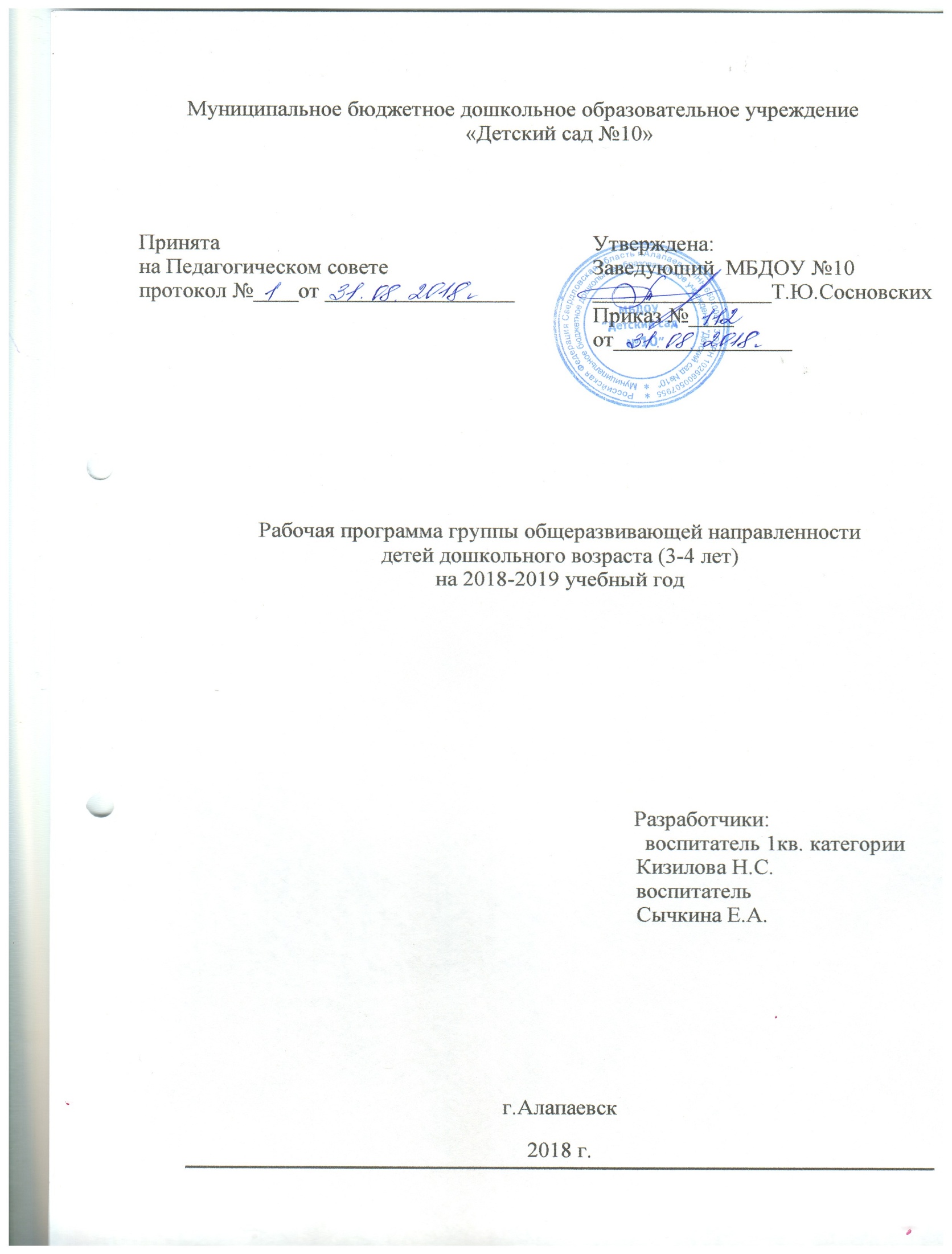                                                                    ОглавлениеЦелевой раздел 											Пояснительная записка										3Цели и задачи реализации рабочей программы 						3Принципы и подходы к формированию рабочей программы				5Значимые характеристики для разработки рабочей программы, в том  числе характеристики особенностей развития детей дошкольного возраста	            6Планируемые результаты освоения рабочей программы			          12Содержательный разделСодержание, формы, способы, методы и средства образовательной деятельности по освоению детьми образовательных областей			          15Познавательное развитие							          18Речевое развитие								          20Физическое развитие								          22Социально-коммуникативное развитие					          24Художественно-эстетическое развитие					          27Особенности образовательной деятельности и разных видов культурных практик	  								          	          32Способы и направления поддержки детской инициативы 			          41Особенности взаимодействия с семьями воспитанников и социальными партнерами										          43Содержание индивидуальной коррекционной деятельности			          51Организационный разделМатериально-техническое обеспечение рабочей программы			          52Методические материалы и средства обучения					          53Особенности ежедневной организации жизни и деятельности детей		          57Особенности традиционных событий, праздников, мероприятий		          65Особенности организации развивающей предметно-пространственной среды        72	Система мониторинга достижения детьми планируемых результатов освоения рабочей программы						      	          78Целевой разделПояснительная запискаПолное наименование учреждения: Муниципальное бюджетное дошкольное образовательное учреждение «Детский сад № 10».Официальное сокращенное наименование бюджетного учреждения: МБДОУ «Детский сад №10». Тип - дошкольное образовательное учреждение. Вид - детский сад. Место нахождения учреждения: город Алапаевск улица Николая Островского, 8, корпус 3. Почтовый адрес: город Алапаевск улица Николая Островского, 8, корпус 3.ДОУ осуществляет свою образовательную, правовую, хозяйственную деятельность на основе законодательных нормативных документов:лицензия на право осуществления образовательной деятельности № 18369, выданная 15 марта 2016 года.Образование воспитанников в МБДОУ «Детский сад №10» осуществляется на русском языке. Нормативный срок получения дошкольного образования: 5,5 лет.МБДОУ «Детски сад №10» работает в режиме пятидневной рабочей недели, в режиме сокращенного рабочего дня (10,5 часовое пребывание).Муниципальное бюджетное дошкольное образовательное учреждение «Детский сад № 10» (далее – ДОУ) реализует Основную общеобразовательную программу – образовательную программу дошкольного образования в группах общеразвивающей направленности, разработанной им самостоятельно в соответствии с федеральным государственным образовательным стандартом дошкольного образования (далее – ФГОС ДО).Рабочая программа по развитию детей средней группы общеразвивающей направленности разработана в соответствии с Основной образовательной программой (далее ООП) МБДОУ «Детский сад № 10», а также следующими нормативными документами:Законом РФ «Об образовании в Российской Федерации» от 29.12.2012г. №273-ФЗ;Федеральным государственным стандартом дошкольного образования, утвержденным приказом Минобрнауки России № 1155 от 17.10.2013г.Порядком организации и осуществления образовательной деятельности по основным общеобразовательным программам дошкольного образования, утвержденным приказом Министерства образования и науки РФ от 30.08.2013г. № 1014;Уставом МБДОУ «Детский сад № 10»;Санитарно-эпидемиологическими требованиями к устройству, содержанию и организации режима работы дошкольных образовательных организаций СанПиН 2.4.1.3049-13, утвержденными Постановлением Главного государственного санитарного врача РФ от 15.05.2013г. № 26.Рабочая программа разработана на основе примерной образовательной программы «Детство» (И.Бабаева, А.Г.Гогоберидзе, О.В.Солнцева и др.- СПб.: ООО «ИЗДАТЕЛЬСТВО «ДЕТСТВО-ПРЕСС», 2014.Цели и задачи реализации Рабочей программы.Рабочая программа по развитию детей младшей  группы направлена:(в соответствии с ФЗ «Об образовании в РФ» ст.64 п. 1 и 2) на формирование общей культуры; развитие физических, интеллектуальных нравственных, эстетических и личностных качеств; формировании предпосылок учебной деятельности, сохранение и укрепление здоровья детей дошкольного возраста; на разностороннее развитие детей дошкольного возраста с учетом их возрастных и индивидуальных особенностей, в том числе достижение детьми дошкольного возраста уровня развития, необходимого и достаточного для успешного освоения ими образовательных программ начального общего образования, на основе индивидуального подхода к детям дошкольного возраста и специфичных для детей дошкольного возраста видов деятельности;на создание условий развития детей пятого года жизни, открывающих возможности его позитивной социализации, его личностного развития, развития инициативы и творческих способностей на основе сотрудничества со взрослыми и сверстниками и соответствующим возрасту видам деятельности; на создание развивающей образовательной среды, которая представляет собой систему условий социализации и индивидуализации детей; на обеспечение развития личности, мотивации и способностей детей в различных видах  деятельности через следующие структурные единицы, представляющие определенные направления развития и образования детей (далее – образовательные области): физическое развитие, социально-коммуникативное развитие, познавательное развитие, речевое развитие и художественно – эстетическое развитие.Рабочая программа по развитию детей младшей группы направлена на решение следующих задач:связанных с воспитанием и обучением дошкольников, в том числе:охрана и укрепления физического и психического здоровья детей, в том числе их эмоционального благополучия;формирование общей культуры личности детей, в том числе ценностей здорового образа жизни, развития их социальных, нравственных, эстетических, интеллектуальных, физических качеств, инициативности, самостоятельности и ответственности ребенка, формирования предпосылок учебной деятельности; обеспечение равных возможностей для полноценного развития каждого ребенка в период дошкольного детства независимо от места жительства, пола, нации, языка, социального статуса, психофизиологических и других особенностей (в том числе ограниченных возможностей здоровья).связанных с управленческими решениями, в том числе:обеспечение преемственности целей, задач и содержания образования, реализуемых в рамках образовательных программ различных уровней (далее - преемственность основных образовательных программ дошкольного и начального общего образования);формирование социокультурной среды, соответствующей возрастным, индивидуальным, психологическим и физиологическим особенностям детей;объединение обучения и воспитания в целостный образовательный процесс на основе духовно-нравственных и социокультурных ценностей и принятых в обществе правил и норм поведения в интересах человека, семьи, общества; создание благоприятных условий развития детей в соответствии с их возрастными и индивидуальными особенностями и склонностями, развития способностей и творческого потенциала каждого ребенка как субъекта отношений с самим собой, другими детьми, взрослыми и миром;обеспечение вариативности и разнообразия содержания Программ и организационных форм дошкольного образования, возможности формирования Программ различной направленности с учетом образовательных потребностей, способностей и состояния здоровья детей;обеспечение психолого-педагогической поддержки семьи и повышения компетентности родителей (законных представителей) в вопросах развития и образования, охраны и укрепления здоровья детей; повышение статуса дошкольного образования.Принципы и подходы к формированию рабочей программы.Рабочая программа базируется на следующих психолого-педагогических принципах и подходах, отражающих самоценность дошкольного возраста:полноценного проживания ребенком всех этапов детства (раннего, дошкольного), обогащение (амплификация) детского развития;построения образовательной деятельности на основе индивидуальных особенностей каждого ребенка, при котором сам ребенок становится активным в выборе содержания своего образования, становится субъектом образования;содействие и сотрудничество детей и взрослых, признания ребенка полноценным участником (субъектом) образовательных отношений;поддержка инициативы детей в различных видах деятельности;сотрудничество с семьей;приобщение детей к социокультурным нормам, традициям семьи, общества и государства;формирование познавательных интересов и познавательных действий ребенка в различных видах деятельности;возрастная адекватность дошкольного образования (соответствие условий, требований, методов возрасту и особенностям развития);учет этнокультурной ситуации развития детей;интегрированный принцип организации освоения предлагаемого содержания, который, с одной стороны, не нарушает целостность каждой из областей знаний (природа, родной язык, рисование и др.), а с другой – существенно их взаимообогащает, способствует их смысловому углублению, расширяет ассоциативное информационное поле детей. Это активизирует у детей собственную интерпретацию разных явлений как вербальными, так и невербальными средствами.комплексно-тематический подход к планированию образовательной деятельности;создание проблемных ситуаций, характеризующихся определенным уровнем трудности, связанных с отсутствием у ребенка готовых способов их разрешения и необходимостью их самостоятельного поиска. В результате у детей развивается поисковая деятельность, направленность на достижение цели, а найденные ими способы обобщаются и свободно используются в новых ситуациях, что говорит о развитии их мышления и воображения;создание условий для практического экспериментирования с разными материалами: как самостоятельного, до предъявления взрослым какой-либо задачи, так и диктуемого условиями задачи, предложенной педагогом. Широкая ориентировка в свойствах материала существенно активизирует поисковую деятельность детей, направленную на нахождение разных вариантов решений, что является одним из показателей креативности;создание условий для востребованности самими детьми освоенного на занятиях содержания в дальнейшей свободной деятельности (игре, рисовании, конструировании, в создании карнавальных костюмов и т.п.), что способствует как развитию, так и саморазвитию детей;наглядное моделирование, демонстрирующее детям некоторые скрытые зависимости и отношения, что способствует началу формирования общих категорий, становлению логического мышления. 3. Значимые характеристики для разработки рабочей программы, в том числе характеристики особенностей развития детей дошкольного возраста.Особенности осуществления образовательного процесса в детском саду определяются возрастными и индивидуальными характеристиками воспитанников, национально-культурными, демографическими, климатическими особенностями, образовательной политикой в области дошкольного образования Свердловской области, города Алапаевска.На рубеже трех лет любимым выражением ребенка становится «Я сам!» Отделение себя от взрослого и вместе с тем желание быть как взрослый — характерное противоречие кризиса трех лет. Эмоциональное развитие ребенка этого возраста характеризуется проявлениями таких чувств и эмоций, как любовь к близким, привязанность к воспитателю, доброжелательное отношение к окружающим, сверстникам. Ребенок способен к эмоциональной отзывчивости — он может сопереживать другому ребенку.В младшем дошкольном возрасте поведение ребенка непроизвольно, действия и поступки ситуативны, их последствия ребенок чаще всего не представляет, нормативно развивающемуся ребенку свойственно ощущение безопасности, доверчиво-активное отношение к окружающему.Дети 3—4-х лет усваивают элементарные нормы и правила поведения, связанные с определенными разрешениями и запретами («можно», «нужно», «нельзя»). В 3 года ребенок идентифицирует себя с представителями своего пола. В этом возрасте дети дифференцируют других людей по полу, возрасту; распознают детей, взрослых, пожилых людей, как в реальной жизни, так и на иллюстрациях. У развивающегося трехлетнего человека есть все возможности овладения навыками самообслуживания (становление предпосылок трудовой деятельности) — самостоятельно есть, одеваться, раздеваться, умываться, пользоваться носовым платком, расческой, полотенцем, отправлять свои естественные нужды. К концу четвертого года жизни младший дошкольник овладевает элементарной культурой поведения во время еды за столом и умывания в туалетной комнате.Подобные навыки основываются на определенном уровне развития двигательной сферы ребенка, одним из основных компонентов которого является уровень развития моторной координации.В этот период высока потребность ребенка в движении (его двигательная активность составляет не менее половины времени бодрствования). Ребенок начинает осваивать основные движения, обнаруживая при выполнении физических упражнений стремление к целеполаганию (быстро пробежать, дальше прыгнуть, точно воспроизвести движение и др.).Накапливается определенный запас представлений о разнообразных свойствах предметов, явлениях окружающей действительности и о себе самом. В этом возрасте у ребенка при правильно организованном развитии уже должны быть сформированы основные сенсорные эталоны. Он знаком с основными цветами (красный, желтый, синий, зеленый). Трехлетний ребенок способен выбрать основные формы предметов (круг, овал, квадрат, прямоугольник, треугольник) по образцу, допуская иногда незначительные ошибки. Ему известны слова «больше», «меньше», и из двух предметов (палочек, кубиков, мячей и т. п.) он успешно выбирает больший или меньший. В 3 года дети практически осваивают пространство своей комнаты (квартиры), групповой комнаты в детском саду, двора, где гуляют и т. п. На основании опыта у них складываются некоторые пространственные представления (рядом, перед, на, под).Освоение пространства происходит одновременно с развитием речи: ребенок учится пользоваться словами, обозначающими пространственные отношения (предлоги и наречия).Малыш знаком с предметами ближайшего окружения, их назначением (на стуле сидят, из чашки пьют и т. п.), с назначением некоторых общественно-бытовых зданий (в магазине, супермаркете покупают игрушки, хлеб, молоко, одежду, обувь); имеет представления о знакомых средствах передвижения (легковая машина, грузовая машина, троллейбус, самолет, велосипед и т. п.), о некоторых профессиях (врач, шофер, дворник), праздниках (Новый год, день своего рождения), свойствах воды, снега, песка (снег белый, холодный, вода теплая и вода холодная, лед скользкий, твердый; из влажного песка можно лепить, делать куличики, а сухой песок рассыпается); различает и называет состояния погоды (холодно, тепло, дует ветер, идет дождь). На четвертом году жизни ребенок различает по форме, окраске, вкусу некоторые фрукты и овощи, знает два-три вида птиц, некоторых домашних животных наиболее часто встречающихся насекомых.Внимание детей четвертого года жизни непроизвольно, однако его устойчивость зависит от интереса к деятельности. Обычно ребенок этого возраста может сосредоточиться в течение 10—15 минут, но привлекательное для него дело может длиться достаточно долго. Память детей непосредственна, непроизвольна и имеет яркую эмоциональную окраску. Дети сохраняют и воспроизводят только ту информацию, которая остается в их памяти без всяких внутренних усилий (понравившиеся стихи и песенки, 2—3 новых слова, рассмешивших или огорчивших его). Мышление трехлетнего ребенка является наглядно-действенным: малыш решает задачу путем непосредственного действия с предметами (складывание матрешки, пирамидки, мисочек, конструирование по образцу и т. п.). В 3 года воображение только начинает развиваться, и прежде всего это происходит в игре. Малыш действует с одним предметом и при этом воображает на его месте другой: палочка вместо ложечки, камешек вместо мыла, стул — машина для путешествий и т. д.В младшем дошкольном возрасте ярко выражено стремление к деятельности.Взрослый для ребенка — носитель определенной общественной функции. Желание ребенка выполнять такую же функцию приводит к развитию игры. Дети овладевают игровыми действиями с игрушками и предметами-заместителями, приобретают первичные умения ролевого поведения. Игра ребенка первой половины четвертого года жизни — это скорее игра рядом, чем вместе. В играх, возникающих по инициативе детей, отражаются умения, приобретенные в совместных со взрослым играх. Сюжеты игр простые, неразвернутые, содержащие одну-две роли.Неумение объяснить свои действия партнеру по игре, договориться с ним приводит к конфликтам, которые дети не в силах самостоятельно разрешить.Конфликты чаще всего возникают по поводу игрушек. Постепенно к четырем годам ребенок начинает согласовывать свои действия, договариваться в процессе совместных игр, использовать речевые формы вежливого общения.В 3—4 года ребенок начинает чаще и охотнее вступать в общение со сверстниками ради участия в общей игре или продуктивной деятельности. Однако ему все еще нужны поддержка и внимание взрослого.Главным средством общения со взрослыми и сверстниками является речь. Словарь младшего дошкольника состоит в основном из слов, обозначающих предметы обихода, игрушки, близких ему людей. Ребенок овладевает грамматическим строем речи, начинает использовать сложные предложения. Девочки по многим показателям развития (артикуляция, словарный запас, беглость речи, понимание прочитанного, запоминание увиденного и услышанного) превосходят мальчиков.В 3—4 года в ситуации взаимодействия со взрослым продолжает формироваться интерес к книге и литературным персонажам. Круг чтения ребенка пополняется новыми произведениями, но уже известные тексты по-прежнему вызывают интерес.Интерес к продуктивной деятельности неустойчив. Замысел управляется изображением и меняется по ходу работы, происходит овладение изображением формы предметов. Работы чаще всего схематичны, поэтому трудно догадаться, что изобразил ребенок. Конструирование носит процессуальный характер. Ребенок может конструировать по образцу лишь элементарные предметные конструкции из двух-трех частей.Музыкально-художественная деятельность детей носит непосредственный и синкретический характер. Восприятие музыкальных образов происходит при организации практической деятельности (проиграть сюжет, рассмотреть иллюстрацию и др.). Совершенствуется звукоразличение, слух: ребенок дифференцирует звуковые свойства предметов, осваивает звуковые предэталоны (громко — тихо, высоко — низко и пр.). Начинает проявлять интерес и избирательность по отношению к различным видам музыкально-художественной деятельности (пению, слушанию, музыкально- ритмическим движениям).Индивидуальные характеристики развития  детей четвертого года жизниКоличественный состав группы 25 детей: 13  девочек, 12 мальчиков.Оценка индивидуального развития детей осуществляется на основе проведения педагогической диагностики освоения содержания образовательной программы.В соответствии с анализом результатов освоения воспитанниками детского сада Программы в 2017-2018 учебном году особое внимание необходимо обратить на:в физическом развитии:- в дошкольном возрасте на поддержку творческих проявлений дошкольников в двигательной деятельности;- усилить внимание в младшем дошкольном возрасте на развитие общеразвивающих упражнений с мячом;- усилить внимание на формирование у детей ценностного отношения к своему здоровью;- продолжить работу по предупреждению и профилактике нарушений функций опорно-двигательного аппарата (плоскостопие, нарушение осанки).в речевом развитии:- на обогащение активного словаря, развитие связной речи (построение описательных рассказов);- совершенствовать условия для поддержки творческих проявлений дошкольников в речевой деятельности;- совершенствовать работу по предупреждению речевых нарушений у детей.в познавательном развитии:- в дошкольном возрасте на развитие интереса к практическому экспериментированию и любознательности, расширение ориентировки в окружающем (рациональное природоиспользование, свойства и назначения материалов);в социально-коммуникативном развитии:- на знакомство ребенка с нормами и правилами поведения, основами безопасности;- в младшем дошкольном возрасте на развитие игровой деятельности, на волевую регуляцию поведения, формирование готовности к совместной деятельности со сверстниками, развитие доброжелательности в общении.Характеристики особенностей осуществления образовательного процесса (национально-культурные, демографические, климатические и другие)Демографические особенности:Анализ социального статуса семей выявил, что группу посещают дети из полных (18), из неполных (7) и многодетных (3) семей. Основной состав родителей – среднеобеспеченные, с высшим (40%) и средним профессиональным (60%) образованием.Национально – культурные особенности:Этнический состав воспитанников группы составляют русскоязычные семьи. Весь контингент воспитанников проживает в условиях городской местности.Реализация регионального компонента осуществляется через знакомство с национально-культурными особенностями Среднего Урала. Знакомясь с родным краем, его достопримечательностями, ребенок учится осознавать себя, живущим в определенный временной период, в определенных этнокультурных условиях.Этнический состав воспитанников группы составляют русскоязычные семьи. Весь контингент воспитанников проживает в условиях городской местности.Реализация регионального компонента осуществляется через знакомство с национально-культурными особенностями Среднего Урала. Знакомясь с родным краем, его достопримечательностями, ребенок учится осознавать себя, живущим в определенный временной период, в определенных этнокультурных условиях.Климатические особенностиПри организации образовательного процесса учитываются климатические особенности региона. Свердловская область – средняя полоса России. Природно- климатические условия Среднего Урала сложны и многообразны. Достаточно длинный весенний и осенний периоды. Основными чертами климата являются: холодная зима и сухое жаркое лето. Характерна резкая изменчивость погодных условий, хорошо выраженные сезоны года.Климатические, природные, географические и экологические особенности города Алапаевска: город Алапаевск расположен на восточном склоне Среднего Урала, на рубеже двух физико-географических районов: Зауральской равнины и Западно-Сибирской низменности. Разделен глубокой рекой Нейва. Город с севера окружен лесным массивом из сосны, ели, березы. Алапаевский район – это как бы Урал в миниатюре. Здесь есть железные и медные руды, бокситы и хромиты, свинец, сурьма, асбест, тальк, торф, уголь, золото и другие цветные металлы, а также большое разнообразие строительных материалов. Наиболее важную роль в экономическом развитии сыграли железные руды, на базе которых возник Алапаевский металлургический завод (1702 год – по Указу Петра I, а вместе с ним и город Алапаевск).Климат континентальный, среднегодовая температура составляет + 1,1 градуса, осадков выпадает 440-550 мм. Примерно половина осадков приходится на лето, и только 1/5 часть выпадает весной. Безморозный период продолжается в среднем 104 дня, но в отдельные годы сокращается до 70 дней. Продолжительность вегетационного периода с температурой + 5 градусов 145-150 дней, таких ресурсов тепла достаточно для вызревания зерновых культур и овощей. В среднем за год бывает 36-38 ясных дней, 140 пасмурных и остальные с переменной облачностью. Господствующими ветрами являются западные и юго-западные. На территории города работают промышленные предприятия по обработке леса, производству бурового оборудования, молокозавод, хлебокомбинат. Благоприятно для города его положение в центре Зауральского промышленного рынка. К югу от Алапаевска находятся такие индустриальные центры, как Егоршино, Сухой Лог, Богданович, Каменск-Уральский, к северу – город Серов, к западу – города Верхняя и Нижняя Салда, еще западнее город Нижний Тагил. К востоку от Алапаевска находится город Ирбит. При организации образовательной деятельности учитываются: время начала и окончания тех или иных сезонных явлений (листопад, таяние снега и т. д.), интенсивность их протекания; состав флоры и фауны природы Среднего Урала; длительность светового дня; погодные условия и др. (образовательные области «Познавательное развитие», «Социально-коммуникативное развитие», «Художественно-эстетическое развития»).Климатические условия Свердловской области имеют свои особенности: недостаточное количество солнечных дней и повышенная влажность воздуха. Исходя из этого, в образовательный процесс ДОУ включены мероприятия, направленные на оздоровление детей и предупреждение утомляемости. В режим дня группы ежедневно включены утренняя гимнастика, упражнения для профилактики нарушений осанки, гимнастика после дневного сна. В летнее время года удлиняется пребывание детей на открытом воздухе. Прогулки с детьми в холодный период предусматриваются в соответствии с требованиями СанПиН и режимом дня. Продолжительность прогулки определяется в зависимости от климатических условий. При температуре воздуха ниже минус 15 С и скорости ветра более 7 м/с продолжительность прогулки сокращается. Прогулки организуются 2 раза в день: в первую половину дня и во вторую половину дня - перед уходом детей домой.В условиях холодной уральской зимы, когда световой день уменьшается до 7 часов, количество прогулок и совместной деятельности взрослого и детей, осуществляемой на улице во вторую половину дня, сводится к минимуму. Прогулка не проводится при t воздуха ниже -15С и скорости ветра боле 15м/с для детей до 4-х лет; Особое внимание уделяется одежде детей, которая должна соответствовать погодным условиям. На зимних прогулках детям удобнее в утепленных куртках и штанах (комбинезонах) спортивного фасона, чем в тяжелых шубах (для занятий по физическому развитию и игре в подвижные, народные игры на прогулке).Учитывая климатические и природные особенности Уральского региона, два раза непосредственно образовательная деятельность по физическому развитию проводится в зале, третье занятие по физической культуре проводится на открытом воздухе в зависимости от погодных условий, при невозможности проведения занятия на улице, оно организуется в зале.Исходя из климатических особенностей региона, график образовательного процесса составляется в соответствии с выделением двух периодов:- холодный период: учебный год (сентябрь-май) составляется определенный режим дня и расписание организованных образовательных форм;- летний период (июнь-август).В летний период устанавливаются каникулы, в период которых отменяется непосредственно-организованная деятельность. В дни каникул создаются оптимальные условия для самостоятельной двигательной, игровой, продуктивной и музыкальной деятельности детей, проводятся музыкальные и физкультурные досуги, праздники, развлечения. В теплое время жизнедеятельность детей в основном организуется на открытом воздухе.В совместной и самостоятельной деятельности по познанию окружающего мира, приобщению к культуре речи дети знакомятся с климатическими особенностями, явлениями природы, характерными для местности, в которой проживают.В совместной и самостоятельной художественно-эстетической деятельности (рисование, аппликация, лепка, конструирование и др.) предлагаются для изображения знакомые детям звери, птицы, домашние животные, растения уральского региона и др.Социокультурное окружение детского садаДетский сад расположен в городе Алапаевске в микрорайоне Максима Горького, в экологически благоприятном районе, вдали от шумных магистралей, промышленных предприятий и других, негативно влияющих на здоровье объектов.В соседнем микрорайоне (микрорайон Станкозавода) расположены: средняя общеобразовательная школа № 12, детская библиотека, ДЮСШ №1.Сетевое взаимодействие с ближайшим социокультурным окружением выстраивается с целью решения следующих задач:приобщение детей к культуре чтения и художественной литературе , развитие познавательного интереса через организацию познавательных мероприятий, литературных викторин и праздников;обеспечение преемственности целей, задач и содержания образования, реализуемых в рамках образовательных программ дошкольного и начального общего образования;Организация двигательной активности детей младшей группы (3-4 года)в соответствии с погодными условиями УралаИгры и развлечения на свежем воздухе особенно полезны. Во время игр на просторе, в природных условиях у детей формируются умения использовать приобретенные двигательные навыки в многообразных жизненных ситуациях.  У них развивается ловкость, быстрота, они становятся сильными и выносливыми, приучаются действовать смело, проявляя активность, настойчивость, инициативу и самостоятельность.Подвижные игры на прогулке в режиме дня проводятся ежедневно 2 раза в день и являются обязательными.Организует и проводит игру воспитатель, который не только руководит, но и участвует в игре, беря на себя более ответственную роль.Игры помогают решать важные задачи воспитания и обучения детей: учат слушать, быть внимательным, правильно управлять своими движениями.Дети младшего дошкольного возраста активны, они много двигаются, ходят, бегают, лазают, выполняют некоторые другие движения, но их опыт двигательной активности еще невелик, а движения недостаточно координированы. Совместные действия в коллективе сверстников, ориентировка в пространстве затруднительны. Малыши еще не владеют целым рядом двигательных навыков, поэтому часто содержание их деятельности однообразно.Для повышения активности и обогащения движений младших дошкольников большое значение имеет создание необходимых условий, использование различных предметов, игрушек (мячей, шариков, обручей, кубиков, совков и т.п.), побуждающих их к различным двигательным действиям. Модель двигательного режима4. Планируемые результаты освоения Рабочей программы.Согласно ФГОС ДО результаты представлены в виде целевых ориентиров, которые представляют собой социально-нормативные возрастные характеристики возможных достижений ребенка на этапе завершения уровня дошкольного образования. Целевые ориентиры не подлежат непосредственной оценке, в том числе в виде педагогической диагностики, и не являются основанием для их формального сравнения с реальными достижениями детей. Освоение Рабочей программы не сопровождается проведением промежуточных аттестаций и итоговой аттестации.Целевые ориентиры программы выступают основаниями преемственности дошкольного и начального общего образования. При соблюдении требований к условиям реализации Программы настоящие целевые ориентиры предполагают формирование у детей дошкольного возраста предпосылок к учебной деятельности на этапе завершения ими дошкольного образования.Целевые ориентиры, представленные во ФГОС ДО в обобщенном виде, в Программе конкретизируются в содержании планируемых результатов освоения программы на конец каждого психологического возраста.К целевым ориентирам дошкольного образования относятся следующие социально-нормативные возрастные характеристики возможных достижений ребенка:Целевые ориентиры на этапе завершения дошкольного образования в соответствии                с  ФГОС:ребенок овладевает основными культурными способами деятельности, проявляет инициативу и самостоятельность в разных видах деятельности - игре, общении, познавательно-исследовательской деятельности, конструировании и др.; способен выбирать себе род занятий, участников по совместной деятельности;ребенок обладает установкой положительного отношения к миру, к разным видам труда, другим людям и самому себе, обладает чувством собственного достоинства; активно взаимодействует со сверстниками и взрослыми, участвует в совместных играх. Способен договариваться, учитывать интересы и чувства других, сопереживать неудачам и радоваться успехам других, адекватно проявляет свои чувства, в том числе чувство веры в себя, старается разрешать конфликты;ребенок обладает развитым воображением, которое реализуется в разных видах деятельности, и прежде всего в игре; ребенок владеет разными формами и видами игры, различает условную и реальную ситуации, умеет подчиняться разным правилам и социальным нормам;ребенок достаточно хорошо владеет устной речью, может выражать свои мысли и желания, может использовать речь для выражения своих мыслей, чувств и желаний, построения речевого высказывания в ситуации общения, может выделять звуки в словах, у ребенка складываются предпосылки грамотности;у ребенка развита крупная и мелкая моторика; он подвижен, вынослив, владеет основными движениями, может контролировать свои движения и управлять ими;ребенок способен к волевым усилиям, может следовать социальным нормам поведения и правилам в разных видах деятельности, во взаимоотношениях со взрослыми и сверстниками, может соблюдать правила безопасного поведения и личной гигиены;ребенок проявляет любознательность, задает вопросы взрослым и сверстникам, интересуется причинно-следственными связями, пытается самостоятельно придумывать объяснения явлениям природы и поступкам людей; склонен наблюдать, экспериментировать. Обладает начальными знаниями о себе, о природном и социальном мире, в котором он живет; знаком с произведениями детской литературы, обладает элементарными представлениями из области живой природы, естествознания, математики, истории и т.п.; ребенок способен к принятию собственных решений, опираясь на свои знания и умения в различных видах деятельности.К четырем годам:Ребенок может спокойно, не мешая другому ребенку, играть рядом, объединяться в игре с общей игрушкой, участвовать в несложной совместной практической деятельности. Проявляет стремление к положительным поступкам, но взаимоотношения зависят от ситуации и пока еще требуют постоянного внимания воспитателя.Активно участвует в разнообразных видах деятельности: в играх, двигательных упражнениях, в действиях по обследованию свойств и качеств предметов и их использованию, в рисовании, лепке, речевом общении, в творчестве. Принимает цель, в играх, в предметной и художественной деятельности по показу и побуждению взрослых ребенок доводит начатую работу до определенного результата. Понимает, что вещи, предметы сделаны людьми и требуют бережного обращения с ними. Проявляет эмоциональную отзывчивость, подражая примеру взрослых, старается утешить обиженного, угостить, обрадовать, помочь. Начинает в мимике и жестах различать эмоциональные состояния людей, веселую и грустную музыку, веселое и грустное настроение сверстников, взрослых, эмоционально откликается на содержание прочитанного, сопереживает героям.Охотно включается в совместную деятельность со взрослым, подражает его действиям, отвечает на вопросы взрослого и комментирует его действия в процессе совместной игры, выполнения режимных моментов.Проявляет интерес к сверстникам, к взаимодействию в игре, в повседневном общении и бытовой деятельности.Владеет игровыми действиями с игрушками и предметами-заместителями, разворачивает игровой сюжет из нескольких эпизодов, приобрел первичные умения ролевого поведения. Способен предложить собственный замысел и воплотить его в игре, рисунке, постройке.Значительно увеличился запас слов, совершенствуется грамматический строй речи, ребенок пользуется не только простыми, но и сложными предложениями. Сформирована соответствующая возрасту координация движений. Ребенок проявляет положительное отношение к разнообразным физическим упражнениям, стремится к самостоятельности в двигательной деятельности, избирателен по отношению к некоторым двигательным действиям и подвижным играм. Владеет элементарной культурой поведения во время еды за столом, навыками самообслуживания: умывания, одевания. Правильно пользуется предметами личной гигиены (полотенцем, носовым платком, расческой). Проявляет интерес к миру, потребность в познавательном общении со взрослыми, задает вопросы о людях, их действиях, о животных, предметах ближайшего окружения. Проявляет стремление к наблюдению, сравнению, обследованию свойств и качеств предметов, использованию сенсорных эталонов (круг, квадрат, треугольник), к простейшему экспериментированию с предметами и материалами. В совместной с педагогом познавательной деятельности переживает чувство удивления, радости познания мира.Знает свои имя, фамилию, пол, возраст. Осознает свои отдельные умения и действия, которые самостоятельно освоены («Я умею строить дом», «Я умею сам застегивать куртку» и т. п.). Узнает дом, квартиру, в которой живет, детский сад, группу, своих воспитателей, няню. Знает членов своей семьи и ближайших родственников. Разговаривает со взрослым о членах своей семьи, отвечая на вопросы при рассматривании семейного альбома или фотографий.Называет хорошо знакомых животных и растения ближайшего окружения, их действия, яркие признаки внешнего вида.Способен не только объединять предметы по внешнему сходству (форма, цвет, величина), но и усваивать общепринятые представления о группах предметов (одежда, посуда, игрушки). Участвует в элементарной исследовательской деятельности по изучению качеств и свойств объектов неживой природы, в посильной деятельности по уходу за растениями и животными уголка природы.Освоил некоторые нормы и правила поведения, связанные с определенными разрешениями и запретами («можно», «нужно», «нельзя»), может увидеть несоответствие поведения другого ребенка нормам и правилам поведения. Испытывает удовлетворение от одобрения правильных действий взрослыми. Внимательно вслушивается в речь и указания взрослого, принимает образец. Следуя вопросам взрослого, рассматривает предметы, игрушки, иллюстрации, слушает комментарии и пояснения взрослого.Психолого-педагогические условия достижений целевых ориентиров Уважение взрослых человеческому достоинству детей, формирование и поддержка их положительной самооценки, уверенности в собственных возможностях и способностях.Использование в образовательной деятельности форм и методов работы с детьми, соответствующих их возрастным и индивидуальным особенностям (недопустимость как искусственного ускорения, так и искусственного замедления развития детей).построение образовательной деятельности на основе взаимодействия взрослых с детьми, ориентированного на интересы и возможности каждого ребенка и учитывающего социальную ситуацию его развития.Поддержка взрослыми положительного, доброжелательного отношения детей друг к другу и взаимодействия детей друг с другом в разных видах деятельности.Поддержка инициативы и самостоятельности детей в специфических для них видах деятельности.Возможность выбора детьми материалов, видов активности, участников совместной деятельности и общения.Защита детей от всех форм физического и психического насилия.Поддержка родителей (законных представителей) в воспитании детей, охране и укреплении их здоровья, вовлечение семей непосредственно в образовательную деятельность.Содержательный разделСодержание, формы, способы, методы и средства образовательной деятельности по освоению детьми образовательных областей.Содержание Рабочей программы направлено на обеспечение развития личности, мотивацию и способность детей в различных видах деятельности и охватывать следующие структурные единицы, представляющие определенные направления развития и образования детей:познавательное развитие;речевое развитие; физическое развитие;социально - коммуникативное развитие;художественно - эстетическое развитие.При построении педагогического процесса основное образовательное содержание программы «Детство» осуществляется в повседневной жизни, в совместной с детьми деятельности, путем интеграции естественных для дошкольника видов деятельности, главным из которых является игра. Игра становится содержанием и формой организации жизни детей. Игровые моменты, ситуации и приемы включаются во все виды детской деятельности и общения воспитателя с дошкольниками. Поэтому особым разделом программы стал раздел «Игра как особое пространство развития ребенка...»В младшей  группе воспитатель продолжает обогащение игрового опыта детей. Задачи развития игровой деятельности: развивать все компоненты детской игры (обогащать тематику и виды игр, игровые действия, сюжеты, умения устанавливать ролевые отношения, создавать игровую обстановку, используя для этого реальные предметы и их заместители, действовать в реальной и воображаемой игровых ситуациях); обогащать содержание детских игр, развивать воображение, творчество, интерес к игровому экспериментированию;формировать умение следовать игровым правилам в дидактических, подвижных, развивающих играх; воспитывать доброжелательные отношения между детьми, обогащать способы их игрового взаимодействия. В младшей группе воспитатель продолжает обогащение игрового опыта детей.     Сюжетно-ролевые игры. Проявление интереса к разнообразному содержанию сюжетно-ролевых игр на основе отображения семейных отношений, непосредственных впечатлений от посещения магазина, поликлиники, событий прочитанных книг, мультфильмов, картинок. Отражение в сюжете элементарного взаимодействия взрослых (мама-дочка, врач-пациент, парикмахер-клиент, капитан-матрос и др.), включение в сюжет нескольких взаимосвязанных действий. Освоение умений принимать игровую роль, участвовать в несложном ролевом диалоге, называть свою игровую роль и игровые действия, отвечать на вопросы об игре («Как зовут твою дочку? Что ты ей сварила?»). Участие в элементарном планировании игровых действий в совместной с воспитателем игре («Может быть твоя дочка хочет погулять? Куда вы пойдете?»). Использование в играх разных игрушек, предметов-заместителей, атрибутов одежды (халат и шапочка врача, бескозырка матроса, фуражка и жезл милиционера). По побуждению воспитателя использование развертывание игры в определенном игровом уголке (парикмахерская, кабинет врача). Проявление инициативы в дополнении игровой обстановки, использовании предметов-заместителей, деталей костюмов. Освоение способов игрового общения со сверстниками в паре, в малой группе: элементарно договариваться о совместных действиях («Давай катать машинки», «Давай кидать мяч»), о ролях («Я буду лечить, приносите своих детей»). При поддержке и помощи воспитателя вступать в игровое общение со сверстниками – в парное, в малой группе, во втором полугодии – самостоятельно договариваться со сверстниками о выполнении знакомых игровых действий в общем игровом сюжете. Участие в создании построек из разных деталей (игровые модули, крупный строитель, коробки, стульчики): автобусы, поезда. Поддержка желания использовать простейшие постройки в игровом сюжете, развития сюжета при помощи постройки («Кукла смотрит из домика, выходит гулять по дорожке, садится на скамейку»). Режиссерские игры. Участие в режиссерских играх по сюжетам сказок, стихотворений, мультипликационных фильмов, несложных иллюстраций и картинок. Освоение способов показа сценок при помощи игрушек, выполнение несложных игровых заданий («покажи, как Колобок убегал от волка», «покажи, как Машенька легла спать в Машуткину кроватку» и пр.), использование способов передвижения игрушки по игровому пространству, действий с двумя игрушками (две куколки идут на прогулку; волк догоняет зайчика; Машенька прячется от медведя и др.), освоение способов их озвучивания — ролевой речи и комментария («Мишка идет, топ-топ», («Зайчик испугался волка и убежал»). Проявление желания отвечать на вопросы воспитателя о происходящем в игре, о том, что произойдет дальше, активно реагировать на появление нового игрового персонажа, на проблемные ситуации («Шла Машенька по лесу и заблудилась. Кто помог ей найти дорогу домой?»). Игровые импровизации. Участие в играх-имитациях, освоение характерных движений и звукоподражаний на основе примера воспитателя: наседка и цыплята, кошка и котята, самолеты, автомобили, комарики и пр., отражение характерных действий («Мы — мышки, бегаем тихо-тихо и пищим, мы ищем сыр и сухарики»). Самостоятельное воспроизведение игровых действий, соответствующих тексту стихотворения, потешки; выполнение различных движений под музыку: скакать как лошадки, летать как бабочки. Создание игровых образов в соответствии с разным настроением музыки, ее темпом: изображать неуклюжих медведей, веселых зайчиков, птиц, цветы, раскрывающиеся под лучами солнца и засыпающие вечером. Участие в совместных со сверстниками играх-имитациях, поддержка проявлений воображения и творчества: кружатся снежинки, летят большие и маленькие птицы, веселые и грустные бабочки и т. п. При поддержке воспитателя создание игровоо образа и отражение его в движениях в разном темпе («Маленькие ножки бегут по дорожке, огромные ноги бредут по дороге; бабочки летают — солнышко сияет, дождик полил — крылышки замочил, трудно лететь — на цветочек нужно сесть»). Участие в хороводных играх, организуемых воспитателем и по собственной инициативе, использование в играх предметов для ряженья. Проявление желания импровизировать с персонажами пальчикового театра (на пальцы надеваются головки зверюшек или кукол), с куклами-варежками (на варежку нашиваются аппликации мордочек зверей); передавать игровые действия, сопровождать их речью, вступать в игровой диалог с другим ребенком. Игра-экспериментирование с различными предметами и материалами. Игры с песком и снегом. «Лепим колобки», «Делаем фигурки» (дети экспериментируют с разными формочками и материалами: мокрый и рассыпчатый снег, влажный и сухой песок), «Делаем дорожки и узоры из песка» (дети тонкой струйкой сыплют песок на землю, асфальт, цветную бумагу из малой лейки без наконечника, ведерка с дырочкой в дне, кулечка с небольшим отверстием, делая разные узоры). «Цветной снег» (дети поливают уплотненный снег тонкой струйкой окрашенной воды, рисуя узоры). «Разные ножки бегут по дорожке» (дети экспериментируют, отпечатывая следы разной обуви на снегу, оставляя отпечатки следов игрушек с колесами или полозьями, изображают «трактор», протаптывая узкие и широкие дорожки к домикам игрушек). Игры с водой и мыльной пеной. «Веселые путешественники», «Веселые кораблики» (дети запускают в таз с водой, в лужу, в ручеек разные предметы — лодочки, щепочки, кораблики; наблюдают за ними, делают «волны», «ветер», отправляют в плаванье мелкие игрушки). «Нырки» (дети топят в тазу или в ванночке маленькие мячи, резиновые надувные игрушки, шарики от пинг-понга, разжимают пальцы — и игрушки выпрыгивают из воды). «Вот какая пена!» (дети соревнуются, кто лучше взобьет пену в тазике). «Ловкие пальчики» (дети мочат в воде поролоновые губки разного цвета и формы и отжимают их, переливая воду из одного тазика в другой). «Бульбочки» (в тазу с водой дети булькают воздухом из резиновых игрушек и наблюдают за пузырьками воздуха, булькают разными бутылочками, погружая их в воду и наполняя водой, наблюдают, в каких случаях получается больше «бульбочек»). Игры с бумагой. «Снежки» (дети комкают бумагу, делают «снежки» и бросаются ими); «Блестящие комочки» (дети комкают тонкую фольгу, делают разные комочки и играют с ними); «Бумажный вихрь» (дети нарезают ножницами кусочки цветной тонкой бумаги и сдувают ее с помощью «ветра», создаваемого листом плотной бумаги, веером или дыханием, наблюдают за «полетом»). Игры с тенью. Воспитатель закрепляет источник света так, чтобы на стене четко обозначилась тень, и дети по своему желанию экспериментируют с тенями: с отражением своих рук, движений различных игрушек, предметов. Дидактические игры1. Игры с готовым содержанием и правилами.  Дополнительные данные о дидактических, развивающих играх, математического, природоведческого, речевого содержания, а также о подвижных и строительно-конструктивных играх отражены в соответствующих образовательных областях программы. Совместное с воспитателем участие в играх с предметами, дидактическими игрушками, с картинками. Развитие умения выделять различные сенсорные признаки в предметах и их изображениях (цвет, размер, форму); выделять в предмете несколько признаков: его назначение, части, материал; различать «правильные» и «неправильные» предметы (ведерко с донышком и без донышка, варежка с пальчиком и без пальчика). При помощи воспитателя принимать игровую задачу, выполнять действия в определенной последовательности, начинать действовать по сигналу, действовать по образцу и в соответствии с игровой задачей, понимать несложные схемы (вести игровой персонаж по игровому полю, согласно направлению стрелок «Умные тропинки»). замещать реальные предметы геометрическими фигурами.Познавательное развитиеПознавательное развитие предполагает развитие интересов детей, любознательности  и  познавательной  мотивации;    формирование познавательных действий, становление сознания; развитие воображения и творческой активности; формирование первичных представлений о себе, других  людях,  объектах  окружающего  мира, о свойствах  и  отношениях объектов окружающего мира  ( форме, цвете, размере, материале, звучании,  ритме, темпе, количестве, числе, части  и  целом,  пространстве  и  времени, движении и покое, причинах  и  следствиях  и  др.), о малой  родине  и  Отечестве, представлений  о  социокультурных  ценностях нашего народа, об отечественных традициях и праздниках, о планете  Земля  как общем  доме людей,  об особенностях  ее  природы, многообразии  стран  и   народов  мира.Задачи образовательной деятельности согласно программе «Детство»Задачи образовательной деятельности:1. Поддерживать детское любопытство и развивать интерес детей к совместному с взрослым и самостоятельному познанию (наблюдать, обследовать, экспериментировать с разнообразными материалами).2. Развивать познавательные и речевые умения по выявлению свойств, качеств и отношений объектов окружающего мира (предметного, природного, социального), способы обследования предметов (погладить, надавить, понюхать, прокатить, попробовать на вкус, обвести пальцем контур).3. Формировать представления о сенсорных эталонах: цветах спектра, геометрических фигурах, отношениях по величине и поддерживать использование их в самостоятельной деятельности (наблюдении, игре-экспериментировании, развивающих и дидактических играх и других видах деятельности).4. Обогащать представления об объектах ближайшего окружения и поддерживать стремление отражать их в разных продуктах детской деятельности.5. Развивать представления детей о взрослых и сверстниках, особенностях их внешнего вида, о делах и добрых поступках людей, о семье и родственных отношениях.Расширять представления детей о детском саде и его ближайшем  окруженииСодержание образовательной деятельностиРазвитие сенсорной культурыРазличение цветов спектра — красный, оранжевый, желтый, зеленый, синий, фиолетовый, черный, белый, освоение 2—4-х слов, обозначающих цвет. Узнавание, обследование осязательно-двигательным способом и название некоторых фигур (круг, квадрат, овал, прямоугольник, треугольник, звезда, крест).Использование (при поддержке взрослого) простейших способов обследования с использованием разных анализаторов: рассматривание, поглаживание, ощупывание ладонью, пальцами по контуру, прокатывание, бросание и др. Освоение слов, обозначающих признаки предметов и обследовательские действия.Сравнение (с помощью взрослого) двух предметов по 1—2-м признакам, выделение сходства и отличия.Овладение действием соединения в пары предметов с ярко выраженными признаками сходства, овладение группировкой по заданному предметно образцу и по слову (по цвету, форме, размеру, материалу).Формирование первичных представлений о себе, других людяхПроявление интереса к занятиям детей и взрослых. Различение детей и взрослых в жизни и на картинках по возрасту, полу, особенностям внешности, одежде. Освоение умения находить общее и отличное во внешнем виде взрослых и детей разного возраста. Освоение слов, обозначающих разнообразные действия взрослых.Освоение умения узнавать свой детский сад, группу, своих воспитателей, их. Понимание, где в детском саду хранятся игрушки, книги, посуда, чем можно пользоваться.Освоение представлений ребенка о себе, имени, фамилии, половой принадлежности, возрасте, любимых игрушках, занятиях. Освоение представлений о составе своей семьи, любимых занятиях близких. Развитие умений узнавать дом, квартиру, в которой ребенок живет, группу детского сада.Ребенок открывает мир природыОсвоение представлений об объектах и явлениях неживой природы (солнце, небо, дождь и т. д.), о диких и домашних животных, особенностях их образа жизни. Элементарное понимание, что животные живые.Различение растений ближайшего природного окружения по единичным ярким признакам (цвет, размер) их названия. Умение выделять части растения (лист, цветок).Знание об элементарных потребностях растений и животных: пища, влага, тепло. Понимание, что человек ухаживает за животными и растениями, проявляет эмоции и чувства. Комментирование обнаруженных признаков живого у животных растений, людей (воробей летает, прыгает, клюет зернышки, я бегаю, прыгаю, ем кашу).Накопление впечатлений о ярких сезонных изменениях в природе (осенью становится холоднее, часто идут дожди, листья желтеют и опадают; исчезают насекомые и т. д.).Освоение простейших способов экспериментирования с водой, песком.Первые шаги в математику. Исследуем и экспериментируемОсвоение умения пользоваться предэталонами («как кирпичик», «как крыша»), эталонами форм: шар, куб, круг, квадрат, прямоугольник, треугольник.Проявление интереса к играм и материалам, с которыми можно практически действовать: накладывать, совмещать, раскладывать с целью получения какого-либо образа, изменять полученное.Освоение простых связей и отношений: больше (меньше) по размеру, такое же, больше (меньше) по количеству, столько же, одинаковые и разные по цвету и размеру, ближе (дальше), раньше (позже). Овладение умением ориентироваться в небольшом пространстве: впереди (сзади), сверху (снизу), справа (слева).Овладение умением воспринимать и обобщать группу предметов по свойствам (все большие; все квадратные и большие), уравнивать группы предметов (столько же), увеличивать и уменьшать группы предметов (3—5 предметов). Освоение приемов наложения и приложения. Проявление интереса к сосчитыванию небольших групп предметов (3—5 предметов). Освоение слов, обозначающих свойства и отношения предметов.Достижения ребенка (Что нас радует)Ребенок любопытен, задает вопросы «Что такое?», «Кто такой?», «Что делает?», «Как называется?» Самостоятельно находит объект по указанным признакам, различает форму, цвет, размер предметов и объектов, владеет несколькими действиями обследования.С удовольствием включается в деятельность экспериментирования, организованную взрослымПроявляет эмоции радостного удивления и словесную активность в процессе познания свойств и качеств предметов.Задает вопросы о людях, их действиях. Различает людей по полу, возрасту (детей, взрослых, пожилых людей) как в реальной жизни, так и на иллюстрациях.Знает свои имя, фамилию, пол, возраст.Вызывает озабоченность и требует совместных усилий педагогов и родителейМалоактивен в игре-экспериментировании, использовании игр и игровых материалов, обследовании, наблюдении.Не учитывает сенсорные признаки предметов в практической деятельности.Небрежно обращается с предметами и объектами окружающего мира: ломает, бросает, срывает растения.Не проявляет речевую активность.Не проявляет интерес к людям и к их действиям.Затрудняется в различении людей по полу, возрасту как в реальной жизни, так и на иллюстрациях.                               1.2  Речевое развитиеРечевое развитие включает владение речью как  средством общения   и  культуры;  обогащение активного словаря;  развитие связной, грамматически  правильной  диалогической  и  монологической  речи; развитие речевого творчества;  развитие  звуковой  и  интонационной  культуры  речи;  фонематического  слуха;  знакомство  с  книжной  культурой , детской  литературой, понимание на слух текстов  различных  жанров  детской  литературы;  формирование  звуковой  аналитико-синтетической активности  как  предпосылки обучения  грамоте.Задачи образовательной деятельности 1. Развивать умение использовать дружелюбный, спокойный тон, речевые формы вежливого общения со взрослыми и сверстниками: здороваться, прощаться, благодарить, выражать просьбу, знакомиться. 2. Развивать умение понимать обращенную речь с опорой и без опоры на наглядность. 3. Развивать умение отвечать на вопросы, используя форму простого предложения или высказывания из 2—3-х простых фраз. 4. Развивать умение использовать в речи правильное сочетание прилагательных и существительных в роде, падеже. 5. Обогащать словарь детей за счет расширения представлений о людях, предметах, объектах природы ближайшего окружения, их действиях, ярко выраженных особенностях. 6. Развивать умение воспроизводить ритм стихотворения, правильно пользоваться речевым дыханием. 7. Развивать умение слышать в речи взрослого специально интонируемый звук.Содержание образовательной деятельностиВладение речью как средством общения и культурыОсвоение умений: по инициативе взрослого называть членов своей семьи, знакомых литературных героев и их действия на картинках, разговаривать о любимых игрушках; элементарно договариваться со сверстником о совместных действиях в игровом общении; с помощью воспитателя определять и называть ярко выраженные эмоциональные состояния детей (радуются, смеются, испугались, плачут), учитывать их при общении: пожалеть, развеселить, использовать ласковые слова. Освоение и использование основных форм речевого этикета в ситуациях общения: приветствие (здравствуйте), просьба (дайте, пожалуйста), благодарность (спасибо), знакомство (как тебя зовут, меня зовут.., давай играть); различать формы обращения ко взрослому и ребенку (здравствуйте — здравствуй); называть детей в группе по именам, использование ласковых форм имен.Развитие связной, грамматически правильной диалогической и монологической речиОсвоение умений диалогической речи: отвечать на вопросы и обращения взрослого; сообщать о своих впечатлениях, желаниях; задавать вопросы в условиях наглядно представленной ситуации общения (кто это? Как его зовут? (и т. п.)). Освоение умений монологической речи: по вопросам воспитателя составлять рассказ по картинке из 3—4-х предложений; совместно с воспитателем пересказывать хорошо знакомые сказки; читать наизусть короткие стихи, слушать чтение детских книг и рассматривать иллюстрации; согласовывать прилагательные и существительные в роде, числе и падеже; правильно использовать в речи названия животных и их детенышей в единственном и множественном числе: кошка — котенок, котята; использовать в речи простое распространенное предложение; с помощью воспитателя строить сложные предложения.Обогащение активного словаряИспользование в речи: названий предметов и объектов близкого окружения, их назначения, частей и свойств, действий с ними; названий действий гигиенических процессов умывания, одевания, купания, еды, ухода за внешним видом (причесаться, аккуратно повесить одежду) и поддержания порядка (убрать игрушки, поставить стулья); названий некоторых качеств и свойств предметов (мягкость, твердость, гладкость и др.; предметы рвутся, бьются, размокают); материалов (глина, песок, бумага, ткань); объектов и явлений природы: растения близкого окружения, овощи и фрукты, домашние животные и некоторые дикие животные и их детеныши. Понимание значения обобщающих слов: игрушки, одежда, посуда, мебель, овощи, фрукты, птицы, животные, звери и др.Развитие звуковой и интонационной культуры речи, фонематического слухаРазвитие умений: правильно произносить гласные звуки; твердые и мягкие согласные звуки ([м], [б], [п], [т], [д], [н], [к], [г], [х], [ф], [в], [л], [с], [ц]); слышать специально интонируемый в речи воспитателя звук (песенка для укладывания куклы спать — «а-а-а», песенка ветра — «у-у-у», колокольчика — «з-з-з», жука — «ж-ж-ж», мотора — «р-р-р», насоса — «с-с-с»). Развитие правильного речевого дыхания, слухового внимания, фонематического слуха, моторики речевого аппарата;Знакомство с книжной культурой, детской литературой Воспитание интереса к фольклорным и литературным текстам, желания их слушать. Развитие умения воспроизводить короткие ролевые диалоги из сказок и прибауток в играх-драматизациях, повторять за взрослым знакомые строчки и рифмы из стихов, песенок, игр с пальчиками.  Достижения ребенка (Что нас радует)Ребенок с удовольствием вступает в речевое общение со знакомыми взрослыми: понимает обращенную к нему речь, отвечает на вопросы, используя простые распространенные предложения. Проявляет речевую активность в общении со сверстником; здоровается и прощается с воспитателем и детьми, благодарит за обед, выражает просьбу.По вопросам составляет по картинке рассказ из 3—4 простых предложений. Называет предметы и объекты ближайшего окружения.  Речь эмоциональна, сопровождается правильным речевым дыханием.  Ребенок узнает содержание прослушанных произведений по иллюстрациям, эмоционально откликается на него.Совместно со взрослым пересказывает знакомые сказки, читает короткие стихи. Вызывает озабоченность и требует совместных усилий педагогов и родителейРебенок не реагирует на обращение ко всем детям в группе и понимает речь, обращенную только к нему. На вопросы отвечает отдельным словом, затрудняется в оформлении мысли в предложение. В речи многие слова заменяет жестами, использует автономную речь («язык нянь»). Отказывается от пересказа, не знает наизусть ни одного стихотворения.  Не проявляет инициативы в общении со взрослыми и сверстниками.Не использует элементарные формы вежливого речевого общения. Быстро отвлекается при слушании литературного текста, слабо запоминает его содержание. 1.3Физическое развитие        Физическое развитие включает приобретение опыта в следующих видах деятельности детей: двигательной, в том числе связанной с выполнением упражнений, направленных на развитие таких физических качеств, как координация и гибкость; способствующих  правильному формированию равновесия, координации  движения, крупной и мелкой моторики обеих рук, а также с правильным, не наносящем ущерба организму, выполнением основных движений (ходьба, бег, мягкие прыжки, повороты в обе стороны), формирование начальных представлений о некоторых видах спорта, овладение подвижными играми с правилами; становление целенаправленности и саморегуляции  в двигательной сфере; становление ценностей здорового образа жизни, овладение его элементарными нормами и правилами (в питании, двигательном режиме, закаливании, при формировании полезных привычек и др.).Основные направления реализации образовательной области «физическое развитие»:формирование ценностей здорового образа жизни;формирование саморегуляции в двигательной сфере;оздоровление;развитие двигательной деятельности.Задачи образовательной деятельности 1. Развивать у детей потребность в двигательной активности, интерес к физическим упражнениям. 2. Целенаправленно развивать у детей физические качества: скоростно-силовые, быстроту реакции на сигналы и действие в соответствии с ними; содействовать развитию координации, общей выносливости, силы, гибкости. 3. Развивать у детей умение согласовывать свои действия с движениями других: начинать и заканчивать упражнения одновременно, соблюдать предложенный темп; самостоятельно выполнять простейшие построения и перестроения, уверенно, в соответствии с указаниями воспитателя. 4. Развивать умения самостоятельно правильно умываться, причесываться, пользоваться носовым платком, туалетом, одеваться и раздеваться при незначительной помощи, ухаживать за своими вещами и игрушками 5. Развивать навыки культурного поведения во время еды, правильно пользоваться ложкой, вилкой, салфеткой.Содержание образовательной деятельности Двигательная деятельность 	Порядковые упражнения. Построения и перестроения: свободное, врассыпную, в полукруг, в колонну по одному, по два (парами), в круг в колонну, парами, находя свое место в пространстве. Повороты на месте переступанием. Общеразвивающие упражнения. Традиционные двухчастные общеразвивающие упражнения с одновременными и однонаправленными движениями рук, ног, с сохранением правильного положения тела, с предметами и без предметов в различных положениях (стоя, сидя, лежа). Начало и завершение выполнения упражнений по сигналу. Основные движения. Ходьба. Разные способы ходьбы (обычная, на носках, на месте с высоким подниманием бедра, с заданиями). Ходьба, не опуская головы, не шаркая ногами, согласовывая движения рук и ног. Ходьба «стайкой», в колонне по одному, парами, в разных направлениях, за ведущим по ориентирам; с заданиями: ходьба по кругу, «змейкой», с остановками, с приседанием, с изменением темпа; ходьба между линиями, шнурами, по доске, ходьба и бег со сменой темпа и направления. Бег, не опуская головы. Прыжки. Прыжки в длину с места, в глубину (спрыгивание), одновременно отталкиваясь двумя ногами и мягко приземляясь на две ноги; подскоки на месте с продвижением вперед, из круга в круг, вокруг предметов и между ними. Катание, бросание, метание. Прокатывание мячей, отбивание и ловля мяча кистями рук, не прижимая его к груди; бросание предметов одной и двумя руками вдаль, в горизонтальную и вертикальную цели. Лазание по лестнице-стремянке и вертикальной лестнице приставным шагом, перелезание и пролезание через и под предметами, не касаясь руками пола. Музыкально-ритмические упражнения. Спортивные упражнения: катание на трехколесном велосипеде; ступающий шаг и повороты на месте на лыжах; скольжение по ледяным дорожкам с помощью взрослых. Подвижные игры. Основные правила в подвижных играх. Становление у детей ценностей здорового образа жизни, овладение его элементарными нормами и правилами Элементарные умения и навыки личной гигиены (умывание, одевание, купание, навыки еды, уборки помещения и др.), содействующие поддержанию, укреплению и сохранению здоровья; элементарные знания о режиме дня, о ситуациях, угрожающих здоровью. Основные алгоритмы выполнения культурно-гигиенических процедур.  Достижения ребенка (Что нас радует) Ребенок с желанием двигается, его двигательный опыт достаточно многообразен. При выполнении упражнений демонстрирует достаточную в соответствии с возрастными возможностями координацию движений, подвижность в суставах, быстро реагирует на сигналы, переключается с одного движения на другое.Уверенно выполняет задания, действует в общем для всех темпе; легко находит свое место при совместных построениях и в играх.  Проявляет инициативность, с большим удовольствием участвует в подвижных играх, строго соблюдает правила, стремится к выполнению ведущих ролей в игре. С удовольствием применяет культурно-гигиенические навыки, радуется своей самостоятельности и результату. С интересом слушает стихи и потешки о процессах умывания, купания. Вызывает озабоченность и требует совместных усилий педагогов и родителей Ребенок малоподвижен, его двигательный опыт беден.  Неуверенно выполняет большинство упражнений, движения скованные, координация движений низкая (в ходьбе, беге, лазании). Затрудняется действовать по указанию воспитателя, согласовывать свои движения с движениями других детей; отстает от общего темпа выполнения упражнений.Не испытывает интереса к физическим упражнениям, действиям с физкультурными пособиями.Незнаком или имеет ограниченные представления о правилах личной гигиены, необходимости соблюдения режима дня, о здоровом образе жизни.  Испытывает затруднения в самостоятельном выполнении процессов умывания, питания, одевания, элементарного ухода за своим внешним видом, в использовании носового платка, постоянно ждет помощи взрослого.1.4 Социально-коммуникативное развитиеСоциально-коммуникативное развитие направлено на:усвоение норм и ценностей, принятых в обществе, включая моральные и нравственные ценности; развитие общения и взаимодействия ребенка со взрослыми и сверстниками; становление самостоятельности, целенаправленности и саморегуляции собственных действий; развитие социального и эмоционального интеллекта, эмоциональной отзывчивости, сопереживания, формирование готовности к совместной деятельности со сверстниками, формирование уважительного отношения и чувства принадлежности к своей семье и к сообществу детей и взрослых в Организации; формирование позитивных установок к различным видам труда и творчества; формирование основ безопасного поведения в быту, социуме, природе.Основные направления реализации образовательной области «социально-коммуникативное развитие»:развитие игровой деятельности;формирование основ безопасного поведения в быту, природе, социуме;трудовое воспитание;патриотическое воспитание.Модуль « Дошкольник входит в мир социальных отношений» Задачи образовательной деятельности 1. Способствовать установлению положительных контактов между детьми, основанных на общих интересах к действиям с игрушками, предметами и взаимной симпатии. 2. Развивать эмоциональную отзывчивость, любовь к родителям, привязанность и доверие к воспитателю. 3. Помогать детям в освоении способов взаимодействия со сверстниками в игре, в повседневном общении и бытовой деятельности (спокойно играть рядом, обмениваться игрушками, объединяться в парной игре, вместе рассматривать картинки, наблюдать за домашними животными и пр.). 4. Постепенно приучать детей к выполнению элементарных правил культуры поведения в детском саду.  Содержание образовательной деятельности. Эмоции. Понимание и различение отдельных ярко выраженных эмоциональных состояний людей (радость, веселье, слезы, гнев). Учет их в общении при поддержке, побуждении или показе взрослого: пожалеть, угостить, ласково обратиться. Взаимоотношения. Представление о действиях и поступках взрослых и детей, в которых проявляются доброе отношение и забота о людях, членах семьи, а также о животных, растениях. Освоение простых способов общения и взаимодействия: обращаться к детям по именам, договариваться о совместных действиях («давай кормить кукол»), вступать в парное общение. Участие в совместных игровых и бытовых действиях с воспитателем, готовность отвечать на его вопросы, действовать согласованно, учитывать советы и предложения педагога. Культура поведения, общения со взрослыми и сверстниками. Представление об элементарных правилах культуры поведения, упражнение в их выполнении (здороваться, прощаться, благодарить). Понимание, что у всех детей равные права на игрушки, что в детском саду мальчики и девочки относятся друг к другу доброжелательно, делятся игрушками, не обижают друг друга. Семья. Представление о семье, членах семьи, их отношениях (родители и дети любят друг друга, заботятся друг о друге). Отвечать на вопросы о своей семье, о радостных семейных событиях.  Результаты образовательной деятельности Достижения ребенка (Что нас радует)Ребенок приветлив с окружающими, проявляет интерес к словам и действиям взрослых, охотно посещает детский сад.По показу и побуждению взрослых эмоционально откликается на ярко выраженное состояние близких и сверстников.Ребенок дружелюбно настроен, спокойно играет рядом с детьми, вступает в общение по поводу игрушек, игровых действий. Сохраняет преобладающее эмоционально-положительное настроение, быстро преодолевает негативные состояния, стремится к одобрению своих действий. Говорит о себе в первом лице, положительно оценивает себя, проявляет доверие к миру.Вызывает озабоченность и требует совместных усилий педагогов и родителейРебенок проявляет недоверие к окружающим, контакты со сверстниками непродолжительны, ситуативны, игровые действия однообразны, преобладают индивидуальные кратковременные игры. Наблюдаются отдельные негативные реакции на просьбы взрослых: упрямство, капризы, немотивированные требования. Ребенок реагирует на эмоциональное состояние окружающих только по побуждению и показу взрослого.Настроение ребенка неустойчиво: спокойное состояние чередуется с плаксивостью, негативными проявлениями по отношению к сверстникам или взрослым.                          Модуль «Развиваем ценностное отношение к труду» Задачи образовательной деятельности: 1. Развивать интерес к труду взрослых в детском саду и в семье, представления о конкретных видах хозяйственно-бытового труда, направленных на заботу о детях (мытье посуды, уборка помещений детского сада и участка и пр.). 2. Воспитывать бережное отношение к предметам и игрушкам как результатам труда взрослых. 3. Приобщать детей к самообслуживанию (одевание, раздевание, умывание), способствовать развитию самостоятельности, уверенности, положительной самооценки.  Содержание образовательной деятельности  Труд взрослых. Первоначальные представления о том, что предметы делаются людьми (на примере создания воспитателем разнообразных предметов для детских игр из разных материалов разными инструментами). Например, шитье шапочки (платья) для куклы, поделка игрушек из бумаги или бросового материала. Совместно с взрослым устанавливать взаимосвязь «цель — результат» в труде. В процессе наблюдения формирование первоначальных представлений о хозяйственно-бытовом труде взрослых дома и в детском саду; знакомство с действиями мытья посуды, пола, вытирания пыли, подметания дорожек. Самообслуживание. Освоение отдельных действий, затем — процессов самообслуживания, связанных с одеванием, умыванием, уходом за своим внешним видом, поведением за столом во время приема пищи. Приучение к соблюдению порядка (не сорить, убирать игрушки и строительный материал на место, быть опрятным).  Результаты образовательной деятельности Достижения ребенка (Что нас радует)Ребенок с интересом наблюдает за трудовыми действиями взрослых по созданию или преобразованию предметов, связывает цель и результат труда; называет трудовые действия, инструменты, некоторые материалы, из которых сделаны предметы и вещи. По примеру воспитателя бережно относится к результатам труда взрослых, подражает трудовым действиям. Проявляет самостоятельность в самообслуживании, самостоятельно умывается, ест, одевается при небольшой помощи взрослого. Вызывает озабоченность и требует совместных усилий педагогов и родителей Ребенок не проявляет интереса к труду взрослых, не понимает связи между целью и результатом труда; затрудняется назвать трудовые действия, материал, из которого сделан предмет, его назначение.Нейтрально относится к результатам труда взрослых, не проявляет желания участвовать в трудовых действиях. Стремление к самостоятельности в самообслуживании не выражено, ожидает постоянной помощи взрослого, даже в освоенных действиях, не обращает внимания на свой внешний вид: грязные руки, испачканное платье и пр.  Модуль «Формирование основ безопасного поведения в быту, социуме, природе»Задачи образовательной деятельности  1. Развивать интерес к правилам безопасного поведения. 2. Обогащать представления о правилах безопасного пользования предметами. 3. Формировать осторожное и осмотрительное отношение к потенциально опасным для человека ситуациям.  Содержание образовательной деятельности Освоение представлений об элементарных правилах безопасного обращения с игрушками и предметами в игре, за столом, во время одевания, в общении с детьми: не разговаривать с полным ртом, не размахивать вилкой, не брать в рот мелкие предметы, не засовывать их в нос или уши, не пугать других детей, не замахиваться палкой на сверстника, не толкаться, спускаться с лестницы, держась за перила. В природе: не подходить к бездомным животным, не пугать их, не мять цветы, без разрешения старших не есть ягоды, листья растений и пр. Без разрешения воспитателя и родителей не покидать участок детского сада.  Результаты образовательной деятельности.Достижения ребенка (Что нас радует)Ребенок проявляет интерес к правилам безопасного поведенияС интересом слушает стихи и потешки о правилах поведения в окружающей среде и пр.Осваивает безопасные способы обращения со знакомыми предметами ближайшего окружения. Вызывает озабоченность и требует совместных усилий педагогов и родителей Ребенок не проявляет интереса к правилам безопасного поведения; проявляет неосторожность по отношению к окружающим предметам.Несмотря на предостережения взрослых, повторяет запрещаемые действия.  1.5  Художественно-эстетическое  развитиеХудожественно-эстетическое  развитие  предполагает  развитие  предпосылок  ценностно-смыслового  восприятия  и  понимания  произведений  искусства(словесного,  музыкального,  изобразительного), мира   природы;  становление  эстетического отношения  к  окружающему  миру;  формирование  элементарных  представлений  о  видах  искусства; восприятие  музыки,  художественной  литературы, фольклора;  стимулирование  сопереживания  персонажам  художественных  произведений;  реализацию  самостоятельной  творческой  деятельности  детей(изобразительной, конструктивно-модельной, музыкальной  и  др.)Основные направления реализации образовательной области «художественно-эстетическое развитие»:- музыкальное развитие;- развитие изобразительной деятельности;- художественный труд;- художественное конструирование.Модуль «Изобразительное искусство»Задачи образовательной деятельности 1. Формировать сенсорный опыт и развивать положительный эмоциональный отклик детей на эстетические свойства и качества предметов, на эстетическую сторону явлений природы и окружающего мира. 2. Формировать умения внимательно рассматривать картинку, народную игрушку, узнавать в изображенном знакомые предметы и объекты, устанавливать связь между предметами и их изображением в рисунке, лепке; понимать сюжет, эмоционально откликаться, реагировать, сопереживать героям; привлечь внимание к некоторым средствам выразительности.Содержание образовательной деятельностиАктивизация интереса к красивым игрушкам, нарядным предметам быта, одежде, интересным природным явлениям и объектам; побуждение обращать внимание на разнообразие сенсорных признаков объектов, явлений. Знакомство на конкретных примерах с народным искусством: глиняными игрушками, игрушками из соломы и дерева, предметами быта и одежды; скульптурой малых форм; с детскими книгами (иллюстрации художников Ю. Васнецова, В. Сутеева, Е. Чарушина); с близкими детскому опыту живописными образами. Формирование образа человека-мастера как создателя народных игрушек, иллюстраций в книгах, картин. Развитие умений узнавать в изображении знакомые предметы, объекты, явления, называть их; умений их внимательно рассматривать; эмоционально откликаться на некоторые средства выразительности: ритм пятен и линий, яркость цвета; выделять простые элементы росписи народных промыслов, декора игрушек; передавать собственное отношение к образам в мимике, жестах. Поддержка высказывания детей своих предпочтений в выборе книг, игрушек. Совместное со взрослым обыгрывание народных игрушек, нарядных предметов.Модуль «Развитие продуктивной деятельности и детского творчества»Задачи образовательной деятельности 1. Развивать у детей интерес к участию в образовательных ситуациях и играх эстетической направленности, желание рисовать, лепить совместно со взрослым и самостоятельно. 2. Развивать умения создавать простые изображения, принимать замысел, предложенный взрослым, раскрывать его в работе, используя освоенные способы создания изображения, формы, элементарную композицию. 3. Создавать условия для освоения детьми свойств и возможностей изобразительных материалов и инструментов и развивать мелкую моторику и умения использовать инструменты. 4. Побуждать к самостоятельному выбору способов изображения на основе освоенных технических приемов.Содержание образовательной деятельности Поддержка стремления создавать в разных видах деятельности изображения предметов и событий, умения принять тему, предложенную педагогом. Создание простых изображений по близкой к личному опыту тематике. Постепенный переход детей от подражания и повторения за взрослым к самостоятельному созданию изображения. В рисовании: развитие умений ритмично наносить линии, штрихи, пятна. Знакомство со способами изображения простых предметов, проведения разных прямых линий, в разных направлениях; способами создания предметов разной формы, комбинации разных форм и линий. Способы создания изображения: на основе дуги, изображение игрушек на основе округлых и вытянутых форм. В предметном изображении: развитие умений передавать общие признаки и некоторые характерные детали предметов, относительное сходство по форме, цвету; выделять главное цветом, расположением, размером. В сюжетном изображении: создавать изображение на всем листе, стремиться отображать линию горизонта, строить простейшую композицию. В декоративном изображении: умения видеть предметную и геометрическую форму, строить на ней нарядный узор при помощи ритма и чередования форм, цветных пятен; передавать элементами декоративного узора прямые пересекающие линии, точки, круги, мазки, чередование элементов, пятен; украшать дымковскими узорами силуэты игрушек, вырезанных взрослыми. Умения подбирать цвета (красный, синий, зеленый, желтый, белый, черный), соответствующие изображаемому предмету, создавать изображение с использованием 1, 2 и нескольких цветов. Продолжение освоения некоторых изобразительных материалов. Умения правильно держать карандаш, кисть, регулировать силу нажима, аккуратно набирать краску на кисть, снимать лишнюю краску, промывать кисть и использовать салфетку; поддерживать свободное движение кисти во время рисования. Принятие правильной непринужденной позы в процессе деятельности. В аппликации: знакомство со свойствами бумаги и последовательностью аппликационной работы. Создание изображения знакомых предметов, декоративных композиций, используя готовые формы. Создание изображения на бумаге разной формы (квадрат, круг), предметной основе. Знакомство с возможностями использования неизобразительных материалов. Верное и аккуратное использование инструментов: пользоваться клеем, намазывать его кистью, пользоваться салфеткой. В лепке: знакомство со свойствами глины, пластилина, соленого теста, влажного песка, снега. Создание простейших форм (шар, круг, цилиндр, колбаска), их видоизменения. Умения украшать работу, используя стеки, палочку, печати-штампы. Поддержка стремления создавать интересные образы. В конструировании: формировать умения различать, называть и использовать в постройке простые строительные детали, анализировать постройку. Использование способов расположения кирпичиков вертикально, плотно друг к другу, на определенном расстоянии. Постройка предметов мебели, горок, грузовых машин, домов. Знакомство со свойствами песка, снега, сооружая из них постройки. Нанесение на постройки из этих материалов деталей декора. Желание детей принимать участие в создании как индивидуальных, так и совместных со взрослым и детьми композиций в рисунках, лепке, аппликации, конструировании. Обыгрывание постройки, лепной работы и включение их в игру.Достижения ребенка (Что нас радует)Ребенок охотно участвует в ситуациях эстетической направленности. Есть любимые книги, изобразительные материалы.Эмоционально откликается на интересные образы, радуется красивому предмету, рисунку; с увлечением рассматривает предметы народных промыслов, игрушки, иллюстрации.Создает простейшие изображения на основе простых форм; передает сходство с реальными предметами. Принимает участие в создании совместных композиций, испытывает совместные эмоциональные переживания. Вызывает озабоченность и требует совместных усилий педагогов и родителейРебенок не проявляет активности и эмоционального отклика при восприятии произведений искусства. Не испытывает желания рисовать, лепить, конструировать. Неохотно участвует в создании совместных со взрослым творческих работ.Модуль «Художественная литература» Задачи образовательной деятельности 1. Обогащать опыт слушания литературных произведений за счет разных малых форм фольклора (потешек, песенок, прибауток), простых народных и авторских сказок (в основном о животных), рассказов и стихов о детях, их играх, игрушках, повседневной бытовой деятельности, о знакомых детям животных. 2. Воспитывать у детей интерес к фольклорным и литературным текстам, стремление внимательно их слушать. 3. Развивать умения воспринимать текст, с помощью взрослого понимать содержание, устанавливать порядок событий в тексте, помогать мысленно представлять события и героев, устанавливать простейшие связи последовательности событий в тексте. 4. Поддерживать желание эмоционально откликаться на чтение и рассказывание, активно содействовать и сопереживать изображенным героям и событиям. 5. Привлекать к исполнению стихов, пересказыванию знакомых сказок и рассказов.  Содержание образовательной деятельности Расширение читательских интересов детей Проявление радости и удовольствия от слушания и рассказывания литературных произведений, стремление к повторной встрече с книгой. Восприятие литературного текста Сосредоточенное слушание чтения и рассказывания взрослого до конца, не отвлекаясь. Проявление эмоционального отклика на чтение и рассказывание взрослого, активного сопереживания изображенным героям и событиям. Понимание содержания произведения и последовательности событий в тексте, выявление наиболее ярких поступков и действий героев, стремление дать им элементарную оценку. Проявление интереса к иллюстрациям в детской книге. Представление в воображении героев как на основе иллюстраций, так и на основе авторского слова. Творческая деятельность на основе литературного текста Выражение своего отношения к литературному произведению, его героям: в рисунке, при слушании, чтении наизусть текста, в простых играх-драматизациях и играх с персонажами игрушечного настольного, пальчикового театров.  Достижения ребенка (Что нас радует)Ребенок охотно отзывается на предложение прослушать литературный текст, сам просит взрослого прочесть стихи, сказку. Узнает содержание прослушанных произведений по иллюстрациям и обложкам знакомых книг.Активно сопереживает героям произведения, эмоционально откликается на содержание прочитанного.Активно и с желанием участвует в разных видах творческой деятельности на основе литературного текста (рисует, участвует в словесных играх, в играх драматизациях). Вызывает озабоченность и требует совместных усилий педагогов и родителей Ребенок не откликается на предложение послушать чтение или рассказывание литературного текста.Отказывается от разговора по содержанию произведения или одно словно отвечает на вопросы только после личного обращения к нему взрослого.  Не проявляет удовольствия от восприятия художественного произведения, неохотно включается в игры с текстовым сопровождением, в театрализованные игры.  Модуль «Музыка» Задачи образовательной деятельности 1. Воспитывать у детей слуховую сосредоточенность и эмоциональную отзывчивость на музыку. 2. Поддерживать детское экспериментирование с немузыкальными (шумовыми, природными) и музыкальными звуками и исследования качеств музыкального звука: высоты, длительности, динамики, тембра.3. Активизировать слуховую восприимчивость младших дошкольников.  Содержание образовательной деятельности Различение некоторых свойств музыкального звука (высоко — низко, громко — тихо). Понимание простейших связей музыкального образа и средств выразительности (медведь — низкий регистр). Различение того, что музыка бывает разная по характеру (веселая — грустная). Сравнение разных по звучанию предметов в процессе манипулирования, звукоизвлечения. Самостоятельное экспериментирование со звуками в разных видах деятельности, исследование качества музыкального звука: высоты, длительности. Различение элементарного характера музыки, понимание простейших музыкальных образов. Вербальное и невербальное выражение просьбы послушать музыку.  Достижения ребенка (Что нас радует) Ребенок с интересом вслушивается в музыку, запоминает и узнает знакомые произведения. Проявляет эмоциональную отзывчивость, появляются первоначальные суждения о настроении музыки.Различает танцевальный, песенный, маршевый метроритм, передает их в движении. Эмоционально откликается на характер песни, пляски.  Активен в играх на исследование звука, элементарном музицировании. Вызывает озабоченность и требует совместных усилий педагогов и родителей Неустойчивый, ситуативный интерес и желание участвовать в музыкальной деятельности.Музыка вызывает незначительный эмоциональный отклик. Ребенок затрудняется в воспроизведении ритмического рисунка музыки, не ритмичен. Во время движений не реагирует на изменения музыки, продолжает выполнять предыдущие движения. Не интонирует, проговаривает слова на одном звуке, не стремится вслушиваться в пение взрослого.Проектирование образовательного процессаОптимальные условия для развития ребенка – это продуманное соотношение свободной, регламентируемой и нерегламентированной (совместная деятельность педагогов и детей и самостоятельная деятельность детей) форм деятельности ребенка.   Образовательная деятельность вне организованных занятий обеспечивает максимальный учет особенностей и возможностей ребенка, его интересы и склонности. В течение дня во всех возрастных группах предусмотрен определенный баланс различных видов деятельности:Формы организации непосредственно-образовательной деятельности: подгрупповые, фронтальные.Максимально допустимый объем образовательной нагрузки соответствует санитарно-эпидемиологическим правилам и нормативам СанПиН  2.4.1.3049-13  "Санитарно-эпидемиологические требования к устройству, содержанию и организации режима работы дошкольных образовательных организаций",  утвержденным постановлением Главного государственного санитарного врача Российской Федерации от 15 мая . № 26  (зарегистрировано Министерством юстиции Российской Федерации 29 мая ., регистрационный  № 28564). Максимально допустимый объем недельной образовательной нагрузки, включая реализацию дополнительных образовательных программ, для детей дошкольного возраста составляет: в младшей группе (дети четвертого года жизни) -2 часа 45 мин.Продолжительность непрерывной непосредственно образовательной деятельности для детей 4-го года жизни - не более 15 минут.Максимально допустимый объем образовательной нагрузки в первой половине дня в младшей группе не превышает 30 минут.В середине времени, отведенного на непрерывную образовательную деятельность, проводят физкультминутку. Перерывы между периодами непосредственно образовательной деятельности - не менее 10 минут.Непосредственно образовательная деятельность физкультурно-оздоровительного и эстетического цикла занимает  не менее 50% общего времени, отведенного на непосредственно образовательную деятельность.Непосредственно-образовательная деятельность, требующая повышенной познавательной активности и умственного напряжения детей, проводится в первую половину дня и в дни наиболее высокой работоспособности (вторник, среда), сочетается с физкультурными и музыкальными занятиями.Особенности образовательной деятельности и разных видовкультурных практик.Непосредственно образовательная деятельность основана на организации педагогом видов деятельности, заданных ФГОС дошкольного образования. Для детей дошкольного возраста :игровая, включая сюжетно-ролевую игру, игру с правилами и другие виды игры, коммуникативная (общение и взаимодействие со взрослыми и сверстниками), познавательно-исследовательская (исследования объектов окружающего мира и экспериментирования с ними), восприятие художественной литературы и фольклора, самообслуживание и элементарный бытовой труд (в помещении и на улице), конструирование из разного материала, включая конструкторы, модули, бумагу, природный и иной материал, изобразительная (рисование, лепка, аппликация),музыкальная (восприятие и понимание смысла музыкальных произведений, пение, музыкально-ритмические движения, игры на детских музыкальных инструментах);двигательная (овладение основными движениями) формы активности ребенка.Игровая деятельность является ведущей деятельностью ребенка дошкольного возраста. В организованной образовательной деятельности она выступает в качестве основы для интеграции всех других видов деятельности ребенка дошкольного возраста.В	младшей группе детского сада игровая деятельность является основой решения всех образовательных задач. В сетке непосредственно образовательной деятельности игровая деятельность не выделяется в качестве отдельного вида деятельности, так как она является основой для организации всех других видов детской деятельности.Игровая деятельность представлена в образовательном процессе в разнообразных формах — это дидактические и сюжетно-дидактические, развивающие, подвижные игры, игры-путешествия, игровые проблемные ситуации, игры-инсценировки, игры-этюды и пр.При этом обогащение игрового опыта творческих игр детей тесно связано с содержанием непосредственно организованной образовательной деятельности.Организация сюжетно-ролевых, режиссерских, театрализованных игр и игр-драматизаций осуществляется преимущественно в режимных моментах (в утренний отрезок времени и во второй половине дня).Коммуникативная деятельность (общение и взаимодействие со взрослыми и сверстниками) направлена на решение задач, связанных с развитием свободного общения детей и освоением всех компонентов устной речи, освоение культуры общения и этикета, воспитание толерантности, подготовки к обучению грамоте (в старшем дошкольном возрасте). В сетке непосредственно организованной образовательной деятельности она занимает отдельное место, но при этом коммуникативные виды детской деятельности, в ней находит отражение опыт, приобретаемый детьми в других видах деятельности.Познавательно-исследовательская деятельность (исследования объектов окружающего мира и экспериментирования с ними) включает в себя широкое познание детьми объектов живой и неживой природы, предметного и социального мира (мира взрослых и детей, деятельности людей, знакомство с семьей и взаимоотношениями людей, городом, страной и другими странами), безопасного поведения, освоение средств и способов познания (моделирования, экспериментирования), сенсорное и математическое развитие детей.Восприятие художественной литературы и фольклора организуется как процесс слушания детьми произведений художественной и познавательной литературы, направленный на развитие читательских интересов детей, способности восприятия литературного текста и общения по поводу прочитанного. Чтение может быть организовано как непосредственно чтение (или рассказывание сказки) воспитателем вслух и как прослушивание аудиозаписи.Конструирование и изобразительная деятельность детей представлена разными видами художественно-творческой (рисование, лепка, аппликация) деятельности. Художественно-творческая деятельность неразрывно связана со знакомством детей с изобразительным искусством, развитием способности художественного восприятия. Художественное восприятие произведений искусства существенно обогащает личный опыт дошкольников, обеспечивает интеграцию между познавательно-исследовательской, коммуникативной и продуктивной видами деятельности.Музыкальная деятельность организуется в процессе музыкальных занятий, которые проводятся музыкальным руководителем ДОУ в музыкальном зале.Двигательная деятельность организуется в процессе занятий физической культурой инструктором по физической культуре в спортивном зале.Игровая деятельность является ведущей деятельностью ребенка дошкольного возраста. В организованной образовательной деятельности она выступает в качестве основы для интеграции всех других видов деятельности ребенка дошкольного возраста. В младшей и средней группах детского сада игровая деятельность является основой решения всех образовательных задач. В сетке непосредственно образовательной деятельности игровая деятельность не выделяется в качестве отдельного вида деятельности, так как она является основой для организации всех других видов детской деятельности. Игровая деятельность представлена в образовательном процессе в разнообразных формах - это дидактические и сюжетно-дидактические, развивающие, подвижные игры, игры-путешествия, игровые проблемные ситуации, игры-инсценировки, игры-этюды и пр. При этом обогащение игрового опыта творческих игр детей тесно связано с содержанием непосредственно организованной образовательной деятельности. Организация сюжетно-ролевых, режиссерских, театрализованных игр и игр-драматизаций осуществляется преимущественно в режимных моментах (в утренний отрезок времени и во второй половине дня). Коммуникативная деятельность направлена на решение задач, связанных с развитием свободного общения детей и освоением всех компонентов устной речи, освоение культуры общения и этикета, воспитание толерантности, подготовки к обучению грамоте (в старшем дошкольном возрасте). В сетке непосредственно организованной образовательной деятельности она занимает отдельное место, но при этом коммуникативная деятельность включается во все виды детской деятельности, в ней находит отражение опыт, приобретаемый детьми в других видах деятельности. Познавательно-исследовательская деятельность включает в себя широкое познание детьми объектов живой и неживой природы, предметного и социального мира (мира взрослых и детей, деятельности людей, знакомство с семьей и взаимоотношениями людей, городом, страной и другими странами), безопасного поведения, освоение средств и способов познания (моделирования, экспериментирования), сенсорное и математическое развитие детей. Восприятие художественной литературы и фольклора организуется как процесс слушания детьми произведений художественной и познавательной литературы, направленный на развитие читательских интересов детей, развитие способности восприятия литературного текста и общения по поводу прочитанного. Чтение может быть организовано как непосредственно чтение (или рассказывание сказки) воспитателем вслух, и как прослушивание аудиозаписи. Конструирование и изобразительная деятельность детей представлена разными видами художественно-творческой (рисование, лепка, аппликация) деятельности Художественно-творческая деятельность неразрывно связана со знакомством детей с изобразительным искусством, развитием способности художественного восприятия. Художественное восприятие произведений искусства существенно обогащает личный опыт дошкольников, обеспечивает интеграцию между познавательно-исследовательской, коммуникативной и продуктивной видами деятельности. Музыкальная деятельность организуется в процессе музыкальных занятий, которые проводятся музыкальным руководителем дошкольного учреждения в специально оборудованном помещении. Двигательная деятельность организуется в процессе занятий физической культурой, требования к проведению которых согласуются дошкольным учреждением с положениями действующего СанПин.Образовательная деятельность, осуществляемая в ходе режимных моментов требует особых форм работы в соответствии с реализуемыми задачами воспитания, обучения и развития ребенка. В режимных процессах, в свободной детской деятельности воспитатель создает по мере необходимости, дополнительно развивающие проблемно-игровые или практические ситуации, побуждающие дошкольников применить имеющийся опыт, проявить инициативу, активность для самостоятельного решения возникшей задачи. Образовательная деятельность, осуществляемая в утренний отрезок времени, включает: наблюдения - в уголке природы; за деятельностью взрослых      (сервировка стола к завтраку); индивидуальные игры и игры с небольшими подгруппами детей (дидактические, развивающие, сюжетные, музыкальные, подвижные и пр.); создание практических, игровых, проблемных ситуаций и ситуаций общения, сотрудничества, гуманных проявлений, заботы о малышах в детском саду, проявлений эмоциональной отзывчивости к взрослым и сверстникам; трудовые поручения (сервировка столов к завтраку, уход за комнатными растениями и пр.); беседы и разговоры с детьми по их интересам; рассматривание дидактических картинок, иллюстраций, просмотр видеоматериалов разнообразного содержания; индивидуальную работу с детьми в соответствии с задачами разных образовательных областей; двигательную деятельность детей, активность которой зависит от  содержания организованной образовательной деятельности в первой половине дня; работу по воспитанию у детей культурно-гигиенических навыков и культуры здоровья. Образовательная деятельность, осуществляемая во время прогулки, включает: подвижные игры и упражнения, направленные на оптимизацию режима двигательной активности и укрепление здоровья детей; наблюдения за объектами и явлениями природы, направленное на установление разнообразных связей и зависимостей в природе, воспитание отношения к ней; экспериментирование с объектами неживой природы; сюжетно-ролевые и конструктивные игры (с песком, со снегом, с природным материалом); элементарную трудовую деятельность детей на участке детского сада; свободное общение воспитателя с детьми.   Культурные практики.Во второй половине дня организуются разнообразные культурные практики, ориентированные на проявление детьми самостоятельности и творчества в разных видах деятельности. В культурных практиках воспитателем создается атмосфера свободы выбора, творческого обмена и самовыражения, сотрудничества взрослого и детей. Организация культурных практик носит преимущественно подгрупповой характер. В младшей  группе №6 проводится культурная практика по использованию логических блоков Дьенеша с детьми дошкольного возраста.Тема: Развитие мыслительных операций через познавательные игры с использованием логических  блоков Дьенеша.Цель: Повышение уровня  математических способностей у детей дошкольного возраста.Задачи:- Совершенствовать восприятие цвета, формы, величины, пространства и времени. - Развивать концентрацию, переключение внимания и распределение внимание. - Тренировать зрительную, слуховую, двигательно - моторную память. Учить овладевать элементарными навыками анализа и синтеза. - Устанавливать тоджества и различия, обобщать, классифицировать, делать выводы. - Формировать умение устанавливать причинно – следственные и логические связи между предметамии  и явлениями, работать по образцу, правилу, схеме. - Стимулировать речевое развитие, путем тренировки движений пальцев. –- Воспитывать доброжелательность, взаимопомощь, чувство коллективизма.
Взаимодействие с родителями по привлечению к использованию блоков «Дьенеша» при организации игр с детьми в домашних условиях:1. Опрос родителей. «Современные развивающие игры и упражнения» Выявление представлений у родителей о современных развивающих логику играх и упражнениях. (Сентябрь)2.Приобретение логических блоков Дьенеша для самостоятельной деятельности детей.3. Консультация «Логические блоки Дьенеша», как средство формирования мыслительных операций у дошкольников.(ноябрь)4. Мастер-класс для родителей. «Использование игровых технологий для развития интеллектуальных и творческих способностей у детей дошкольного возраста» Знакомство родителей с «Логическими блоками «Дьенеша» и возможностями их использования.(Январь) 5.Конкурс творческих работ по блокам «Дьенеша» «Новая игра». Реализация творческих способностей детей и родителей через совместное изготовление игр с применением блоков Дьенеша.(Март) 6. Круглый стол «Как дома мы играем» Распространение опыта использования блоков «Дьенеша» в домашних условиях родителями в родительской среде.( Май)Список используемой литературы:1.Б.Б.Финкельштейн. «Давайте вместе поиграем» С-Пб.,2001г.2. «Давайте поиграем», «Просвещение»,  1991г.3. « Игралочка», «Баланс», М.,2003г.4. «Раз ступенька, два ступенька…» «Баланс», М.,2003г.Перспективный план работы с детьми 3-4 лет по использованию блоков ДьенешаРегиональный компонентОсновной целью работы является развитие духовно-нравственной культуры ребенка, формирование ценностных ориентаций средствами традиционной народной культуры родного края. Внедрение в образовательный процесс дошкольного учреждения регионального компонента дает детям дошкольного возраста первоначальные представления основ региональной культуры на основе краеведения. Развивает у дошкольников интерес к малой родине, ее культурно-историческим и природным особенностям. Реализация регионального содержания образования осуществляется в четырех направлениях: природно-климатические особенности родного края, национально-культурные и исторические особенности края, ценностно-смысловая взаимосвязь поколений и символика края.Введение в образовательный процесс краеведческого материала оказывает положительный эффект на развитие музейной педагогики, способствует привлечению детей к участию в праздниках города, народных праздниках.Условия реализации регионального компонента предусматривают ознакомление дошкольников с родным краем через естественное вхождение в целостный образовательный процесс, который выстраивается на основе определения доминирующих целей базовой программы, решаемых на фоне краеведческого материала. Установление связи поколений и познание ближайшего окружения обязательно связывается с культурными традициями прошлого.В основу реализации регионального компонента положены следующие принципы:Принцип развивающего обучения.Правильно организованное обучение «ведет» за собой развитие. (Л. С. Выготский).Принцип взаимодействия с социальными институтами.Реализуется в сотрудничестве с семьёй, библиотекой, и т. п.; в естественном включении краеведческого материала в программу дошкольного образования.Ознакомление с родным краем стало стержнем, вокруг которого интегрируются все виды детской деятельности.Принцип личностно-ориентированного общения.Партнерство, соучастие и взаимодействие — приоритетные формы общения педагога с детьми.Принцип тематического планирования материала предполагает подачу изучаемого материала по тематическим блокам или направлениям.Принцип наглядности — широкое представление соответствующей изучаемому материалу наглядности: иллюстрации, слайды, фотографии родных пейзажей, памятников, достопримечательностей и т. д..Принцип последовательности предполагает планирование изучаемого познавательного материала последовательно (от простого к сложному) .Принцип занимательности - изучаемый материал должен быть интересным, увлекательным для детей, этот принцип формирует у детей желание выполнять предлагаемые виды непосредственно образовательной деятельности, стремиться к достижению результата.Реализация содержания идет в следующих направлениях:1. Природно-климатические особенности родного края.В этом блоке дети знакомятся с природно-экологическим своеобразием края, где рассматривается флора и фауна региона, экологические проблемы и природные богатства, дошкольники получают сведения о географических и климатических особенностях своей местности, где подробно рассматривается зона с распространенными и редкими растениями, лекарственными травами, животным миром. Воспитывается умение эстетически воспринимать красоту окружающего мира, относиться к природе поэтически, эмоционально, бережно. Формируется желание больше узнать о родной природе, стать ее защитником. Приоритетными формами в реализации данного направления являются: беседы, экскурсии, акции, целевые прогулки, изготовление гербария, труд в природе, наблюдения, эксперименты и опыты, связанные с объектами природы.2. Национально-культурные и исторические особенности края.Это направление предусматривает получение детьми краеведческих сведений о родном городе. Опираясь на наглядность собранных экспонатов проводятся беседы с детьми о работах народных мастеров, дошкольники знакомятся с предметами быта, их назначением, названием, рассматривают русскую национальную одежду, обувь. У детей формируются представления о том, что в родном крае проживают люди разных национальностей, с самобытными, равноправными культурами, закладываются основы гражданско-патриотических чувств: любовь, гордость и уважение к своему региону, народу, его культуре. Реализация данного направления в работе с детьми осуществляется в форме наблюдений, экскурсий, бесед, видеопросмотров, посещения музеев, рассматривания макетов, оформления стендов, выставок, организации конкурсов.3. Ценностно-смысловая взаимосвязь поколений.Этот блок рассматривается в трех проекциях.Защитники Отечества:Дети получают сведения о современных солдатах, проходящих срочную службу в Российской армии, о почетной обязанности молодых парней служить Отечеству, защищать Родину. Используются слайды и фотографии о солдатах-земляках героически воевавших в Афганистане и Чечне.Ветераны и труженики микрорайона Максима Горького, Станкозавод.Знаменитые люди края.Дошкольники получают краткие сведения о людях края известных в настоящее время.Традиционно перед празднованием 9 мая дети вносят посильный вклад в наведение порядка и чистоты на памятниках воинам, возлагают букеты с цветами к подножию монументов, готовят подарки и концертные номера и поздравляют ветеранов на дому.4. Символика края.В группе среднего возраста – уголки социально-нравственного воспитания (фотоальбомы семьи, фотографии детского сада и ближайших к нему объектов). Предлагаемый детям материал в обязательном порядке меняется в зависимости от изучаемых тематических блоков (макеты, портреты знаменитых односельчан, подборки фотографий, выставки и т. д.) Пополнены дидактические материалы по ознакомлению дошкольников с живой природой родного края (птицы, животные, растения, деревья и т. п.) В группах имеются полочки красоты, для выставления изделий и предметов декоративно-прикладного искусства: вышивка, посуда, народные игрушки, подборки иллюстративного материала региональной тематики и т. д. В рамках ФГОС ДО образовательный процесс в ДОУ строится по двум основным направлениям деятельности взрослых и детей: непосредственно образовательная деятельность; совместная деятельность.Расписание непосредственно образовательной деятельности составляется на основе Образовательной программы. Непосредственно образовательная деятельность регионального содержания реализуется через организацию различных видов детской деятельности или их интеграцию с использованием разнообразных форм и методов работы, выбор которых осуществляется педагогами самостоятельно в зависимости от контингента детей и решения конкретных образовательных задач в соответствии с перспективным планом. В течение дня должны реализовываться все образовательные области, как в непосредственно образовательной, так и в повседневной деятельности.Региональный компонент по своей природе многогранен, он объединяет все стороны личности: нравственную, умственную, эстетическое и физическое развитие. Предполагает воздействие на каждую из сторон для получения единого результата. Этому способствует совместная деятельность, интегрируемая в разных сочетаниях образовательных областей, включая фольклорные праздники и развлечения.Способы направления поддержки детской инициативыДетская инициатива проявляется в свободной самостоятельной деятельности детей по выбору и интересам. Возможность играть, рисовать, конструировать, сочинять и пр. в соответствии с собственными интересами является важнейшим источником эмоционального благополучия ребенка в детском саду. Самостоятельная деятельность детей протекает преимущественно в утренний отрезок времени и во второй половине дня.Все виды деятельности ребенка в детском саду могут осуществляться в форме самостоятельной инициативной деятельности:самостоятельные сюжетно-ролевые, режиссерские и театрализованные игры; — развивающие и логические игры;музыкальные игры и импровизации;речевые игры, игры с буквами, звуками и слогами; — самостоятельная деятельность в книжном уголке;самостоятельная изобразительная и конструктивная деятельность по выбору детей;самостоятельные опыты и эксперименты и др.В развитии детской инициативы и самостоятельности воспитателю важно соблюдать ряд общих требований:развивать активный интерес детей к окружающему миру, стремление к получению новых знаний и умений;создавать разнообразные условия и ситуации, побуждающие детей к активному применению знаний, умений, способов деятельности в личном опыте;постоянно расширять область задач, которые дети решают самостоятельно; постепенно	выдвигать	перед	детьми	более	сложные	задачи,	требующие сообразительности, творчества, поиска новых подходов, поощрять детскую инициативу;тренировать волю детей, поддерживать желание преодолевать трудности, доводить начатое дело до конца;ориентировать дошкольников на получение хорошего результата;своевременно обратить особое внимание на детей, постоянно проявляющих небрежность, торопливость, равнодушие к результату, склонных не завершать работу;дозировать помощь детям. Если ситуация подобна той, в которой ребенок действовал раньше, но его сдерживает новизна обстановки, достаточно просто намекнуть, посоветовать вспомнить, какондействовал ваналогичномслучае;поддерживать	у детей	чувство	гордости	и	радости	от	успешных самостоятельных действий, подчеркивать рост возможностей и достижений каждого ребенка, побуждать к проявлению инициативы и творчества.Деятельность воспитателя по поддержке детской инициативы3-4 года (2-я младшая группа)Воспитатель поощряет познавательную активность каждого ребенка, развивает стремление к наблюдению, сравнению, обследованию свойств и качеств предметов. Следует проявлять внимание к вопросам детей, побуждать и поощрять	их	познавательную	активность, создавая ситуации самостоятельного поиска решения возникающих проблем.Воспитатель показывает детям пример доброго отношения к окружающим: как утешить обиженного, угостить, обрадовать, помочь. Он помогает малышам увидеть в мимике и жестах проявление яркого эмоционального состояния людей. Своим одобрением и примером воспитатель поддерживает стремление к положительным поступкам, способствует становлению положительной самооценки, которой ребенок начинает дорожить.Особенности взаимодействия с семьями воспитанников и социальными партнерами.	Взаимодействие детского сада и семьи строится на принципах сотрудничества. Сотрудничество педагогов и родителей позволяет лучше узнать ребёнка, посмотреть на него с разных позиций, увидеть в разных ситуациях, а, следовательно, помочь в понимании его индивидуальных особенностей, развитии способностей ребёнка, формировании ценных жизненных ориентаций. Сотрудничество детского сада и семьи включает в себя:взаимное доверие во взаимоотношениях, укрепление авторитета педагога в семье и родителей в детском саду;взаимопомощь в совместной работе по воспитанию дошкольников;изучение лучшего опыта семейного воспитания;установление правильных отношений на основе доброжелательной критики и самокритики;использование разнообразных форм работы детского сада с семьёй в их взаимосвязи;систематическую плановою связь с родителями в течении года с учётом задач и содержания образовательной работы с детьми;привлечение актива родителей, общественности к деятельности дошкольного учреждения, к работе с семьями.В основу совместной деятельности семьи и дошкольного учреждения заложены следующие принципы:единый подход к процессу воспитания ребёнка;открытость дошкольного учреждения для родителей;взаимное доверие во взаимоотношениях педагогов и родителей;уважение и доброжелательность друг к другу;дифференцированный подход к каждой семье;равно ответственность родителей и педагогов.Направления взаимодействия педагога с родителямипедагогический мониторинг;педагогическая поддержка;педагогическое образование родителей;совместная деятельность педагогов и родителей.Педагогический мониторинг.Продолжая изучение особенностей семейного воспитания, педагог знакомится с традициями семейного воспитания, обращает внимание на благополучие детско-родительских отношений в разных семьях, проблемы конкретных родителей в воспитании детей, изучает удовлетворенность родителей совместной деятельностью с педагогом. Понять особенности внутрисемейных отношений и роль ребенка в семье педагогу помогут беседа с ребенком «Ты и твоя семья» (автор А. И. Захаров).Для изучения удовлетворенности родителей в совместной деятельности воспитатель проводит, диагностическую беседу «Какой я родитель».В процессе построения взаимодействия с семьями дошкольников полученные данные могут дополняться и углубляться в зависимости от выбранных направлений сотрудничества педагога с родителями (педагогического образования родителей), конкретных проблем, выявленных в ходе диагностики.Педагогическая поддержка.В средней группе воспитатель не только стремится установить тесные взаимоотношения с каждым родителем, но и способствует сплочению родительского коллектива группы — возникновению у них желания общаться, делиться проблемами, вместе с детьми проводить свободное время. Для того чтобы педагогу лучше узнать особенности семей своих воспитанников, сплотить родительский коллектив, сблизить родителей со своими детьми, можно предложить родителям вместе с детьми составить рассказы на темы «А у нас в семье так», «Мы умеем отдыхать», «Познакомьтесь, это я, это вся моя семья».Сплочению родителей, педагогов и детей будет способствовать совместное оформление групповых газет, фотоальбомов: «Что же такое семья?», «По секрету всему свету», «Выходной, выходной мы проводим всей семьей». Альбом «По секрету всему свету» позволяет узнать о жизни каждой семьи: о любимых занятиях, увлечениях, о совместных делах взрослых и детей, семейных праздниках, походах. Каждая семья оформляет свою страницу альбома, посвященную традициям, интересам их детей и взрослых.В ходе взаимодействия с родителями педагог подчеркивает, что эффективное интеллектуальное развитие детей невозможно без участия семьи, близких. Педагог знакомит родителей с приемами активизации детской любознательности, обогащения представлений об окружающем мире, развития речевых способностей. С этой целью он предлагает родителям игры, проблемные ситуации для детей, элементарные опыты, которые не требуют много времени и специального оборудования: «На кого похожи облачка (камешки, листья)?», «Найди вокруг как можно больше красных (округлых, деревянных) предметов», «Отгадай, какие слова я пропустила в рассказе и составь сам „неполный“ рассказ», «Как, посмотрев в окно, узнать, холодно ли на улице?»Поскольку представления детей о социальном окружении складывается на основе конкретных детских впечатлений о своей улице, районе, родном городе педагогу важно заинтересовать родителей проблемой знакомства ребенка с родным городом. Для этого может быть проведена викторина «Знаем ли мы свой город».В газетах, тематических информационных бюллетенях для родителей воспитателю необходимо представить информацию, что рассказать дошкольнику о своем районе и городе, как лучше познакомить с его достопримечательностями, какие заветные уголки Петербурга можно посетить с детьми разного возраста, как помочь ребенку выразить свои впечатления об увиденном.Педагогическое образование родителей.Благодаря усилиям педагога у родителей появляются четко оформившиеся образовательные запросы (что я хочу для развития своего ребенка и себя как родителя).Для удовлетворения образовательных запросов педагог использует разные формы: семинары, творческие мастерские, психолого-педагогические тренинги, уместно создание клубов для родителей, таких как «Традиции семьи», «Вундеркинд», «Узнаем наш город». Так, при создании клуба «Традиции семьи» педагогу важно вызвать у родителей интерес к проблеме семейных традиций, желание приобщать к ним своих детей. Для решения этой задачи он организует устный журнал для родителей «Традиции семьи: вчера, сегодня, завтра», в ходе которого обсуждаются традиции, которые возможно возродить в современных семьях, и среди них семейные игры (анаграммы, арифмограммы, лото), семейные вечера для маленьких с участием всех членов семьи, совместное чтение по вечерам любимых сказок, рассказов, повестей, сотворчество детей и родителей. Этот разговор с родителями поможет поддержать интерес родителей к семейному чтению художественной литературы, вернуть книгу в жизнь ребенка. Для родителей, желающих возродить семейные традиции, в клубе организуются тематические встречи «Создание семейного музея», «Домашний театр — с чего начать?», «Проведение семейных праздников». Итоговой может стать встреча за круглым столом «А у нас в семье так», на которой родители обсуждают, какие семейные традиции доступны пониманию дошкольников, как лучше приобщать к ним детей, поделиться воспоминаниями о том, какие семейные традиции и ритуалы из жизни их семей больше всего запомнились из детства. Исходя из пожеланий родителей, при поддержке медицинской и психологической службы воспитатель реализует с родителями комплексные программы психолого-педагогического образования: «Учимся общаться с ребенком», «Вместе с папой», «Знаю ли я своего ребенка», «Растем здоровыми». Задача таких программ — расширение знаний родителей о различных подходах в воспитании, развитие умений видеть и понимать своего ребенка, совершенствование умений родителей развивать своих детей в различных видах деятельности. Воспитатель обращает внимание и на особые педагогические потребности родителей, помогает им решить проблемы воспитания. Для этого он организует родительские встречи на темы «Наш маленький капризуля», «Растем без папы», «Легко ли быть послушным».Совместная деятельность педагогов и родителей.В средней группе педагог стремится сделать родителей активными участниками жизни детского коллектива. Способствуя развитию доверительных отношений между родителями и детьми, воспитатель организует такие совместные праздники и досуги, как праздник Осени, праздник Нового года, праздник для мам (8 Марта). Важно, чтобы на этих встречах родители присутствовали не просто как зрители, а совместно с детьми выступали с концертными номерами, включались в детские театрализации, читали стихи, участвовали в конкурсах. Особую роль играет взаимодействие воспитателя с родителями в решении задач социально-личностного развития ребенка. Именно в семье ребенок получает опыт взаимодействия с другими людьми, учится понимать чувства, настроения других людей, проявлять сочувствие, внимание, заботу о своих близких. Поэтому успешно решить задачи по воспитанию у дошкольников гордости за свою семью, развитию представлений об индивидуальном своеобразии семей, воспитанию культуры поведения возможно только при взаимодействии детского сада и семьи. Для осознания ребенком своей роли в семье, понимания связей с близкими людьми воспитатель проводит такие мероприятия, как:«Посмотрите, это я, это вся моя семья» (дети рассматривают фотографии, семейные альбомы, детские рисунки о семье);«Очень бабушку свою, маму мамину, люблю» (в гости к детям приходят бабушки воспитанников, рассказывают детям сказки, играют с ними, рассказывают истории о своем детстве);«Папа может все что угодно!» (воспитатель приглашает в группу пап, которые рассказывают детям о своей работе, в совместных играх и упражнениях демонстрируют силу, ловкость, ремонтируют игрушки в группе).Исходя из образовательных задач, особенностей детей группы и потребностей родителей, воспитатель вовлекает родителей в организацию разных совместных с детьми форм деятельности «Мы вместе трудимся на участке» (убираем снег и украшаем участок к новогодним праздникам»), «Украшаем группу к новому году». Важно, чтобы во время совместных образовательных ситуаций и после них педагог поддерживал активность родителей, подчеркивал, что ему и детям без участия родителей не обойтись, обращал их внимание на то, как многому научились дети в совместной деятельности с родителями, как они гордятся своими близкими. Таким образом, к концу периода среднего дошкольного детства педагог вовлекает родителей как активных участников в педагогический процесс, создает в группе коллектив единомышленников, ориентированных на совместную деятельность по развитиюСистема взаимодействия с родителями включает:ознакомление родителей с результатами работы ДОУ на общих родительских собраниях, анализом участия родительской общественности в жизни ДОУ;ознакомление родителей с содержанием работы ДОУ, направленной на физическое, психическое и социальное развитие ребенка;участие в составлении планов: спортивных и культурно-массовых мероприятий, работы родительского комитета целенаправленную работу, пропагандирующую общественное дошкольное воспитание в его разных формах;обучение конкретным приемам и методам воспитания и развития ребенка в разных видах детской деятельности на семинарах-практикумах, консультациях и открытых занятиях.Результат сотрудничестваПерспективный план работы с родителями детей младшей  группыДля работы с родителями определена следующая цель: способствовать установлению сотрудничества детского сада и семьи в вопросах обучения, воспитания и развития детей дошкольного возраста.Для реализации поставленной цели необходимо решение следующих задач:повышать психолого-педагогическую культуру родителей;выявлять и транслировать положительный опыт семейного воспитания;содействовать сплочению родительского коллектива с целью предупреждения межличностных конфликтных ситуаций;способствовать установлению доверительных отношений между родителями и детским садом. Содержание индивидуальной коррекционной деятельности.Содержание коррекционной работы, в соответствии с ФГОС, направлено на создание системы комплексной помощи детям с ограниченными возможностями здоровья, освоении основной образовательной программы дошкольного образования, коррекцию недостатков в физическом или психическом развитии воспитанников, их социальную адаптацию и оказание помощи детям этой категории в освоении ООП ДОУ. Цель коррекционно-развивающей работы – создание условий, обеспечивающих механизм компенсации нарушений в развитии детей в группах общеразвивающей направленности, способствующих развитию личности ребенка, эффективному освоению содержания основной общеобразовательной программы дошкольного образования.Для профилактики речевых нарушений в состав предметно-развивающей среды входит центр речевого развития. Он представляет собой специально-оборудованное пространство для самостоятельной и совместной игровой деятельности детей и позволяет включить дошкольников в активную познавательно-речевую деятельность. Речевая деятельность и речевое общение детей стимулируется с помощью разнообразного дидактического материала, который имеет многофункциональный характер. Весь игровой материал подобран в порядке нарастающей сложности, направлен на развитие речи и внеречевых психических процессов и функций, составляющих психологическую базу речи. Дидактический материал заменяется и пополняется в центре еженедельно, в зависимости от тематического плана, решаемых образовательных задач, потребностей детей, зоны ближайшего и актуального развития. Для коррекционной деятельности используется такой дидактический материал: картотека по развитию связной речи, картотека игр по познавательно-речевому развитию, фонематические потешки, пальчиковые игры, артикуляционная гимнастика, логопедические пятиминутки, игры «противоположности», «обобщающее слово», «разложи по домикам», дыхательная гимнастика «воздушный футбол», «ветерок».Организационный разделМатериально-техническое обеспечение рабочей программыМатериально-техническое обеспечение - наличие помещений, в которых осуществляется реализация Программы, их здоровое и безопасное состояние.ЗДАНИЕ МБДОУ «ДЕТСКИЙ САД № 10»Форма собственности - оперативное управлениеГод постройки здания детского сада - 1994 годТип строения - типовое, специально для ДОУЭтажность - 2 этажаПлощадь – 3173,9 м2Дата последнего капитального ремонта здания - 2011 год обустройство скатной кровли.ТЕРРИТОРИЯ МБДОУ «ДЕТСКИЙ САД № 10»Общая площадь территории - 9831 м2Благоустроенная территория - 8244 м2ПОМЕЩЕНИЕ ГРУППЫ №7 МБДОУ «ДЕТСКИЙ САД № 10»Общая площадь – 138,8 м2Игровая комната – 52,5 м2Спальная комната – 55,7 м2Комната для мытья посуды – 3,5 м2Приемная комната – 14,9 м2Умывальная комната – 3,6 м2Комната для мытья ног – 2,6 м2Туалет – 6,0 м2Групповое помещение оснащено мебелью, отвечающей гигиеническим и возрастным требованиям для дошкольных образовательных учреждений. Игровая комната: стол детский 7 шт., стол-схема «Перекресток», стол на колесиках – 2 шт., стул детский: 26 шт., стул большой – 2 шт., стенка с полками – 1 шт., модуль с полками – 2 шт., полка книжная – 3 шт., уголок «Кухня» - 1 шт., кроватка кукольная – 1 шт., доска магнитно-маркерная – 1 шт., доска «Мольберт» - 1 шт., зеркало с тумбой – 1 шт, полки пластиковые под игрушки -4 шт, диваны -2шт, ширма- 1 шт, стол письменный -1шт, стол парта -1 шт. Приемная комната: шкаф для одежды – 25 шт., полка для обуви – 1 шт., скамей ки детские 14 шт, доска магнитная под рисунки1 шт.  информационные стенды -2 шт Спальная комната: кровать – 25 шт., шкаф для одежды – 1шт., шкаф книжный  – 4 шт., полка пластиковая – 1 шт., раздвижная кровать 1 шт, стол парта -1шт., тумбы -2штМетодические материалы и средства обучения и воспитанияОсобенности ежедневной организации жизни и деятельности детей.Оптимальные условия для развития ребенка – это продуманное соотношение свободной, регламентируемой и нерегламентированной (совместная деятельность педагогов и детей и самостоятельная деятельность детей) форм деятельности ребенка.   Образовательная деятельность вне организованных занятий обеспечивает максимальный учет особенностей и возможностей ребенка, его интересы и склонности. В течение дня во всех возрастных группах предусмотрен определенный баланс различных видов деятельности:Распределение учебной нагрузки по видам деятельности в соответствии с примерной ОП ДО «Детство» в младшей группе.СЕТКА ЗАНЯТИЙ МБДОУ «Детский сад №10» на 2017-2018 учебный год в младшей группе.Построение образовательного процесса основывается на адекватных возрасту формах работы с детьми. Выбор форм работы осуществляется педагогом самостоятельно и зависит от контингента воспитанников, оснащенности дошкольного учреждения, культурных и региональных особенностей, специфики дошкольного учреждения, от опыта и творческого подхода педагога.В работе с детьми среднего дошкольного возраста используются преимущественно игровые, сюжетные, интегрированные формы образовательной деятельности. Обучение происходит опосредованно, в процессе увлекательной для малышей деятельности.Формы организации непосредственно-образовательной деятельности: подгрупповые, фронтальные.Максимально допустимый объем образовательной нагрузки соответствует санитарно - эпидемиологическим правилам и нормативам СанПиН  2.4.1.3049-13  "Санитарно-эпидемиологические требования к устройству, содержанию и организации режима работы дошкольных образовательных организаций",  утвержденным постановлением Главного государственного санитарного врача Российской Федерации от 15 мая 2013 г. № 26  (зарегистрировано Министерством юстиции Российской Федерации 29 мая 2013 г., регистрационный  № 28564). Максимально допустимый объем недельной образовательной нагрузки, включая реализацию дополнительных образовательных программ, для детей дошкольного возраста составляет: в младшей группе (дети четвертого года жизни) -2 часа 45 мин.Продолжительность непрерывной непосредственно образовательной деятельности для детей 4-го года жизни - не более 15 минут.Максимально допустимый объем образовательной нагрузки в первой половине дня в младшей группе не превышает 30 минут.В середине времени, отведенного на непрерывную образовательную деятельность, проводят физкультминутку. Перерывы между периодами непосредственно образовательной деятельности - не менее 10 минут.Непосредственно образовательная деятельность физкультурно-оздоровительного и эстетического цикла занимает  не менее 50% общего времени, отведенного на непосредственно образовательную деятельность.Непосредственно-образовательная деятельность, требующая повышенной познавательной активности и умственного напряжения детей, проводится в первую половину дня и в дни наиболее высокой работоспособности, сочетается с физкультурными и музыкальными занятиями.Режим и распорядок дняНепременным условием здорового образа жизни и успешного развития детей является правильный режим. Правильный режим дня — это рациональная продолжительность и разумное чередование различных видов деятельности и отдыха детей в течение суток. Основным принципом правильного построения режима является его соответствие возрастным психофизиологическим особенностям детей.В ДОУ используется гибкий режим дня, в него могут вноситься изменения исходя из особенностей сезона, индивидуальных особенностей детей, состояния здоровья. На гибкость режима влияет и окружающий социум. Особенности организации режима дня в средней группе № 6 (3-4 лет).Педагог самостоятельно дозирует объем образовательной нагрузки, не превышая при этом максимально допустимую санитарно-эпидемиологическими правилами и нормативами нагрузку. По действующему СанПиНу для детей возраста от 3 до 4 лет планируют не более 10 занятий в неделю продолжительностью не более 15 минут (2.4.1.2660-10 № 164 20.12.2010 г.).Расписание НОД по реализации Образовательной программы МБДОУ «Детский сад №10» на 2017-2018 уч.год.Модель организации воспитательно - образовательного процесса на деньВоспитательно-образовательный процесс условно подразделен на:совместную деятельность с детьми: образовательную деятельность, осуществляемую в процессе организации различных видов детской деятельности;образовательную деятельность, осуществляемую в ходе режимных моментов;самостоятельную деятельность детей;взаимодействие с семьями детей по реализации основной образовательной программы дошкольного образования. Модель организации деятельности взрослых и детей в ДОУСистема физкультурно-оздоровительной работы.Цель: сохранение и укрепление здоровья детей, формирование у детей, педагогов и родителей ответственности в деле сохранения собственного здоровья.Основные принципы физкультурно-оздоровительной работы:принцип активности и сознательности - участие   всего   коллектива педагогов и родителей   в поиске   новых, эффективных методов и целенаправленной деятельности  по оздоровлению  себя и детейпринцип научности - подкрепление проводимых мероприятий, направленных на укрепление здоровья, научно обоснованными и практически апробированными методиками;принцип комплексности и интегративности – решение оздоровительных
задач в системе всего учебно-воспитательного процесса и всех видов
деятельностипринцип результативности и преемственности -   поддержание   связей между возрастными категориями, учет разноуровневого развития и состояния здоровьяпринцип результативности и гарантированности - реализация прав детей на получение необходимой помощи и поддержки, гарантия   положительных результатов независимо от   возраста и уровня   физического развития.Основные направления физкультурно-оздоровительной работы.Создание условийорганизация здоровьесберегающей среды в ДОУ;обеспечение благоприятного течения   адаптации;выполнение санитарно-гигиенического режима.Организационно-методическое и педагогическое направлениепропаганда ЗОЖ и методов оздоровления в коллективе детей, родителей и педагогов;изучение передового педагогического, медицинского и социального опыта по оздоровлению детей, отбор и внедрение эффективных технологий и методик;систематическое повышение квалификации педагогических и медицинских кадровсоставление планов оздоровления;определение показателей   физического развития, двигательной подготовленности, объективных и субъективных критериев здоровья методами диагностики.Физкультурно-оздоровительное направлениерешение оздоровительных задач всеми средствами физической культуры;коррекция отдельных отклонений в физическом и психическом здоровье.Профилактическое направлениепроведение обследований по скрининг-программе и выявление патологий;проведение социальных, санитарных и специальных мер по профилактике и нераспространению   инфекционных заболеваний;предупреждение   острых заболеваний методами неспецифической профилактики;дегельминтизация;оказание скорой помощи при неотложных состояниях.Система оздоровительной работы в младшей группеМодель закаливания   детей дошкольного возрастаОсобенности традиционных событий, праздников, мероприятийВ основе лежит комплексно-тематическое планирование воспитательно-образовательной работы в ДОУ. Цель: построение воспитательно–образовательного процесса, направленного на обеспечение единства  воспитательных, развивающих и обучающих целей и задач,  с учетом интеграции  на необходимом и достаточном материале, максимально приближаясь к разумному «минимуму» с учетом  контингента воспитанников, их индивидуальных и возрастных  особенностей, социального заказа родителей.Организационной основой реализации комплексно-тематического принципа построения программы являются примерные темы (праздники, события, проекты), которые ориентированы на все направления развития ребенка дошкольного возраста и посвящены различным сторонам человеческого бытия, а также вызывают личностный интерес детей к:явлениям нравственной жизни ребенка;окружающей природе;миру искусства и литературы; традиционным для семьи, общества и государства праздничным событиям;событиям, формирующим чувство гражданской принадлежности ребенка (родной город, День народного единства, День защитника Отечества и др.);сезонным явлениям;народной культуре и традициям.Тематический принцип построения образовательного процесса позволил ввести региональные и культурные компоненты, учитывать приоритет дошкольного учреждения.Построение всего образовательного процесса вокруг одного центрального блока дает большие возможности для развития детей. Темы помогают организовать информацию оптимальным способом. У дошкольников появляются многочисленные возможности для практики, экспериментирования, развития основных навыков, понятийного мышления.Введение похожих тем в различных возрастных группах обеспечивает достижение единства образовательных целей и преемственности в детском развитии на протяжении всего дошкольного возраста, органичное развитие детей в соответствии с их индивидуальными возможностями.Формы подготовки и реализации тем носят интегративный характер, то есть позволяют решать задачи психолого-педагогической работы нескольких образовательных областей.Комплексно – тематическое планирование для детей 3-4  годаОсобенности организации развивающей предметно-пространственной среды.Принципы организации предметно-развивающей средыПредметно-развивающая среда в группах организована для обеспечения условий развития и саморазвития ребенка, его творческой самореализации в разных видах детских деятельностей и в области отношений с окружающим миром. Такая среда - своеобразная «библиотека», в которой все элементы среды - носители разных культурных смыслов, средства развития, образования ребенка. Образование — это достижение личностью таких качеств, как стремление к максимальной реализации своих возможностей (самореализация, самоактуализация), открытость для восприятия нового опыта, способность к осознанному выбору в разнообразных жизненных ситуациях, адекватность самому себе и окружающему миру природы, людей и вещей.Организованная предметная среда предполагает гармоничное соотношение материалов, окружающих ребенка в детском саду, с токи зрения количества, разнообразия, неординарности, изменяемости и т.д. Все материалы доступны детям, находятся в условно разграниченных местах хранения и использования. Большое внимание уделяется условным заместителям, планам, схемам, моделям, картам, макетам. Материалы в каждом функциональном пространстве меняются в соответствии с программным материалом и возникающими интересами детей.Предметно-пространственная среда должна обеспечивать:Возможность реализации сразу нескольких видов интересов детей.Многофункциональность использования элементов среды и возможность её преобразования в целом.Доступность, разнообразие дидактических пособий (с возможностью самоконтроля действий ребёнка).Наличие интерактивных пособий, сделанных детьми, педагогами и родителями.Использование интерактивных форм и методов работы с детьми, позволяющих «оживить» среду, сделать её интерактивной.Двигательную активность и уединения.Максимальную реализацию образовательного потенциала пространства дошкольной организации (группы, участка).Наличие материалов, оборудования и инвентаря для развития детей в разных видах детской деятельности.Охрану и укрепление их здоровья, учёт особенностей и коррекцию недостатков их развития.Возможность общения и совместной деятельности детей (в том числе младенческого, раннего и дошкольного возрастов) и взрослых со всей группой и в малых группах.Учёт национально-культурных, климатических условий, в которых осуществляется образовательная деятельность.Учёт возрастных особенностей детей младенческого, раннего и дошкольного возрастов.Развивающая среда выстраивается на следующих принципах:насыщенность среды, предусматривает оснащенность средствами обучения и воспитания (в том числе техническими), соответствующими материалами, в том числе расходным игровым, спортивным, оздоровительным оборудованием, инвентарем;трансформируемость пространства предполагает возможность изменений предметно-пространственной среды в зависимости от образовательной ситуации, в том числе от меняющихся интересов и возможностей детей;полифункциональность предусматривает обеспечение всех составляющих воспитательно-образовательного процесса и возможность разнообразного использования различных составляющих предметно-развивающей среды;вариативность среды предполагает, наличие в группе различных пространств (для игры, конструирования, уединения и пр.), а также разнообразных материалов, игр, игрушек и оборудования, обеспечивающих свободный выбор детей; периодическую сменяемость игрового материала, появление новых предметов, стимулирующих игровую, двигательную, познавательную и исследовательскую активность детей;доступность среды предполагает, доступность для воспитанников, в том числе детей с ограниченными возможностями здоровья и детей-инвалидов, всех помещений, где осуществляется образовательная деятельность; свободный доступ детей, в том числе детей с ограниченными возможностями здоровья, к играм, игрушкам, материалам, пособиям, обеспечивающим все основные виды детской активности; исправность и сохранность материалов и оборудования;безопасность предметно-пространственной среды предполагает соответствие всех ее элементов требованиям по обеспечению надежности и безопасности их использования;гендерный принцип, обеспечивающий среду материалами и игрушками как общими, так и специфичными для мальчиков и девочек;учета национально-культурных особенностей города, края.Реализация вышеперечисленных принципов организации среды развития самостоятельной деятельности детей обеспечивает ребенку возможность комфортно чувствовать себя в помещении детского сада и благоприятно воздействует на всестороннее развитие дошкольника, как в совместной со сверстниками, так и в самостоятельной деятельности.Предметно-развивающая среда групп наполнена уголками, содержание каждого уголка зависит от возраста детей и образовательных задач, решаемых в данном центре детской активности. В каждом центре предполагается следующее предметное наполнение и виды деятельности.Развивающая среда выстраивается на следующих принципах:насыщенность среды, предусматривает оснащенность средствами обучения и воспитания (в том числе техническими), соответствующими материалами, в том числе расходным игровым, спортивным, оздоровительным оборудованием, инвентарем;трансформируемость пространства предполагает возможность изменений предметно-пространственной среды в зависимости от образовательной ситуации, в том числе от меняющихся интересов и возможностей детей;полифункциональность предусматривает обеспечение всех составляющих воспитательно-образовательного процесса и возможность разнообразного использования различных составляющих предметно-развивающей среды;вариативность среды предполагает, наличие в группе различных пространств (для игры, конструирования, уединения и пр.), а также разнообразных материалов, игр, игрушек и оборудования, обеспечивающих свободный выбор детей; периодическую сменяемость игрового материала, появление новых предметов, стимулирующих игровую, двигательную, познавательную и исследовательскую активность детей;доступность среды предполагает, доступность для воспитанников, в том числе детей с ограниченными возможностями здоровья и детей-инвалидов, всех помещений, где осуществляется образовательная деятельность; свободный доступ детей, в том числе детей с ограниченными возможностями здоровья, к играм, игрушкам, материалам, пособиям, обеспечивающим все основные виды детской активности; исправность и сохранность материалов и оборудования;безопасность предметно-пространственной среды предполагает соответствие всех ее элементов требованиям по обеспечению надежности и безопасности их использования;гендерный принцип, обеспечивающий среду материалами и игрушками как общими, так и специфичными для мальчиков и девочек;учета национально-культурных особенностей города, края.Реализация вышеперечисленных принципов организации среды развития самостоятельной деятельности детей обеспечивает ребенку возможность комфортно чувствовать себя в помещении детского сада и благоприятно воздействует на всестороннее развитие дошкольника, как в совместной со сверстниками, так и в самостоятельной деятельности.Предметно-развивающая среда групп наполнена уголками, содержание каждого уголка зависит от возраста детей и образовательных задач, решаемых в данном центре детской активности. В каждом центре предполагается следующее предметное наполнение и виды деятельности.Характеристика микроблоков развивающей средыСистема мониторинга достижения детьми планируемых результатов освоения рабочей программыДля отслеживания эффективности освоения Программы проводится оценка особенностей развития детей и усвоения ими программы в рамках педагогической диагностики.Результаты педагогической диагностики используются исключительно для решения следующих образовательных задач:индивидуализации образования (в том числе поддержки ребёнка, построения его образовательной траектории или профессиональной коррекции особенностей его развития);оптимизации работы с группой детей.При необходимости может быть проведена психологическая диагностика развития детей. Ее проводят квалифицированные специалисты (педагоги-психологи, психологи) и только с согласия родителей (законных представителей). Результаты психологической диагностики могут использоваться для решения задач психологического сопровождения и проведения квалифицированной коррекции развития детей.целях оптимизации процедуры оценки успешности освоения Программы проводится трехуровневая оценка.Экспресс-оценка развития детей опирается на интегральные показатели развития ребенка, а также комплексную характеристику личностного развития ребенка на конец каждого психологического возраста. Соотнесение реальных проявлений ребенка в его поведении и деятельности с этой «идеальной» картиной дает педагогу представление о том, насколько успешен ребенок в освоении программы.Проведение педагогической диагностики осуществляется в случаях, когда воспитатель отмечает несоответствие уровня развития ребенка определенным интегральным показателям развития. Результаты педагогической диагностики ложатся в основу индивидуализации процесса образования, усиления педагогической работы в тех областях, результаты по которым не соответствует возрастным возможностям ребенка.Психологическая диагностика развития детей проводится в случаях, когда, несмотря на педагогическую поддержку ребенка и выстраивание его образовательной траектории, педагогу не удается достичь оптимальных результатов, либо когда у ребенка наблюдаются определенные поведенческие отклонения, которые не удается скорректировать в ходе повседневной педагогической работы с группой. Психологическая диагностика проводится специалистом с использованием определенной батареи методик, состав которой зависит от конкретных задач обследованияГруппа здоровьяГруппа здоровьяГруппа здоровьяГруппа здоровьяГруппы по физкультуреГруппы по физкультуреГруппы по физкультуреГруппы по физкультуреIIIIIIIVI основнII подготIIIIV7 чел11 чел7022300Младшая группаМладшая группаПодвижные игры во время приёма детейЕжедневно 3-5 минУтренняя гимнастикаЕжедневно 3-5 мин.Физкультминутки2-3 минМузыкально – ритмические движения.НОД по музыкальному развитию 6-8 мин.Непосредственная образовательная деятельность по физическому развитию(2 в зале, 1 на улице)2 раза в неделю 10-15 мин.Подвижные игры:сюжетные;бессюжетные;игры-забавы;соревнования;эстафеты;-    аттракционы.Ежедневно не менее двух игр по 5-7 мин.Оздоровительные мероприятия:гимнастика пробуждениядыхательная гимнастикаЕжедневно 5 минФизические упражнения и игровые задания:артикуляционная гимнастика;пальчиковая гимнастика;-     зрительная гимнастика.Ежедневно, сочетая упражнения по выбору 3-5 мин.Физкультурный досуг1 раз в месяц по 10-15 мин.Спортивный праздник2 раза в год по 10-15 мин.Самостоятельная двигательная деятельность детей в течение дня Ежедневно, под руководством воспитателяРезультаты развития игровой деятельности Достижения ребенка(«Что нас радует»)Вызывает озабоченность и требует совместных усилий педагогов и родителейРебенок отражает в играх разные сюжеты. активно осваивает способы ролевого поведения: называет свою роль и обращается к сверстнику по имени игрового персонажа; охотно вступает в ролевой диалог с воспитателем и со сверстником; у ребенка есть любимые игры и роли, которые он охотнее всего выполняет; использует разнообразные игровые действия, называет их в ответ на вопрос воспитателя; в дидактических играх принимает игровую задачу и действует в соответствии с ней; проявляет интерес к игровому общению со сверстниками. Игры однообразны, ребенок воспроизводит одни и те же игровые действия; в совместной игре с воспитателем мало инициативен; проявляет неустойчивость в игровом общении: дружеское отношение часто сменяется конфликтами, попытками завладеть игрушками других детей; игровое сосредоточение недостаточное: начинает игровые действия и быстро прекращает их, переходит к новым игрушкам и так же быстро оставляет игру, не развив сюжет. в дидактических играх часто не принимает игровую задачу и просто манипулирует с игровым материалом. Возраст детейРегламентируемая    деятельность (НОД)Нерегламентированная деятельность, часНерегламентированная деятельность, часВозраст детейРегламентируемая    деятельность (НОД)совместная деятельностьсамостоятельная деятельность3-4 года2   по 15 мин7- 7,53-4МесяцТемаЦельСентябрь«Разноцветные блоки», «Найди все фигуры такого же цвета» (Формы, большие и маленькие)Помочь ориентироваться в блоках(большой –маленький, толстый- тонкий, разной формы и разного цвета). Выявить начальные знания детей. Октябрь«Найди такой же», «Дадим белочкам разные орешки»Формировать навыки работы с логическими блоками Дьенеша, группировать их по признакам: форма, цвет, величина.Развивать логическое мышление. Ноябрь«Разные цветы», «Дорожки для матрешек» Развивать умение группировать логические блоки по цвету и размеру. Активизировать в речи детей слова : «одинаковый», «разный», «такой же» и т.д. Декабрь«Разные гусеницы», «Дорога для машины».Закрепить цвет, форму логических блоков, развивать комбинаторные способности (класть круги, квадраты, прямоугольники друг за другом, по прямой линии и зигзагом), приобщать к моделированию из нескольких фигур.Январь«Чудесный мешочек», «Найди окошко для домика»Закрепить  эталоны цвета и формы.Развивать внимание , память и речь. Февраль«Печенье для бабушки и дедушки», «Найди окошко для домика» Закрепить  умение  выделять в логических блоках различные свойства: цвет, форма, величина. Понимать значение слов – разные, одинаковые. Март «Бусы в подарок кукле»Ведущая предлагает сделать куклам подарки на праздник. Чтобы бусы получились красивыми нужно чередовать «бусинки» по форме и цвету.    Листы с нарисованной верёвочкой для «нанизывания» бусинок.   Блоки - бусинки.Продолжать развивать умение сравнивать предметы по двум свойствам (форме и цвету).Апрель«Конструктор» (игра с плоскими и объемными фигурамиФормировать умение раскладывать фигуры на контуры предметов, изображенных на схеме, зрительный анализ. Май«Разложи блоки по домикам».Формировать у детей четкое представление о внутренней и внешней области по отношению к замкнутой линии. Сферы инициативыСпособы поддержки детской инициативыТворческая инициатива (включенность в сюжетную игру как основную творческую деятельность ребенка, где развиваются воображение, образное мышление)- поддержка спонтанной игры детей, ее обогащение, обеспечение игрового времени и пространства; - поддержка самостоятельности детей в специфических для них видах деятельностиИнициатива как целеполагание и волевое усилие (включенность в разные виды продуктивной деятельности - рисование, лепку, конструирование, требующие усилий по преодолению "сопротивления" материала, где развиваются произвольность, планирующая функция речи)- недирективная помощь детям, поддержка детской самостоятельности в разных видах  изобразительной, проектной, конструктивной деятельности; - создание условий для свободного выбора детьми деятельности, участников совместной деятельности, материаловКоммуникативная инициатива(включенность ребенка во взаимодействие со сверстниками, где развиваются эмпатия, коммуникативная функция речи)-поддержка взрослыми положительного, доброжелательного отношения детей друг к другу и взаимодействия детей друг с другом в разных видах деятельности; - установление правил поведения и взаимодействия в разных ситуацияхпознавательная инициатива - любознательность (включенность в экспериментирование, простую познавательно-исследовательскую деятельность, где развиваются способности устанавливать пространственно-временные, причинно-следственные и родовидовые отношения)- создание условий для принятия детьми решений, выражения своих чувств и мыслей; - создание условий для свободного выбора детьми деятельности, участников совместной деятельности, материаловРеальное участие родителейв жизни ДОУФормы участияПериодичностьсотрудничестваВ проведении мониторинговых исследований- анкетирование- социологический опрос-интервьюирование3-4 раза в годПо мере необходимостиВ создании условий- участие в субботниках по благоустройству территории;- помощь в создании предметно-развивающей среды;- оказание помощи в ремонтных работах;2 раза в годПостоянноЕжегодноВ управлении ДОУ- участие в работе родительского комитета, Совета ДОУ; педагогических советах.По плануВ просветительской деятельности, направленной на  повышение педагогической культуры, расширение информационного поля родителей- наглядная информация (стенды, папки-передвижки, семейные и групповые фотоальбомы, фоторепортажи - памятки;- создание странички на сайте ДОУ;- консультации, семинары, семинары-практикумы, конференции;- распространение опыта семейного воспитания;- родительские собрания;1 раз в кварталОбновление постоянно1 раз в месяцПо годовому плануВ воспитательно-образовательном процессе ДОУ, направленном на установление сотрудничества и партнерских отношенийс целью вовлечения родителей в единое образовательное пространство.- дни открытых дверей.- дни здоровья.- недели творчества- совместные праздники, развлечения.- встречи с интересными людьми- клубы по интересам для родителей;- участие в творческих выставках, смотрах-конкурсах- мероприятия с родителями в рамках проектной деятельности 1 раз в год1 раз в квартал2 раза в годПо плануПо планупо плану воспитателейпо планупо плану воспитателейродителидетиПедагогиВозникает доверие к воспитателям и другим сотрудникам детского сада;Устанавливаются длительные дружеские связи с другими родителями;Взрослые знакомятся с друзьями своих детей, о которых знают из рассказов сына или дочери;Родители обучаются видам деятельности, которыми можно заниматься с детьми дома;Формируется правильноепонимание возможностей обучения и воспитания, атакже сложностей, которые с этим связаны;Развивается более глубокое понимание образовательного процесса в ДОУ;Появляется возможность поработать в проф. среде, что может побудить к получению доп. образования, поступлению на какие-либо курсы или даже превратиться в постоянную работу;Формируется более высокая оценка достижений своих детей и гордость за них.Присутствие и участие родителей в образовательном процессе доставляет детям особое удовольствие, благоприятствует их успехам;В сознании детей возникает позитивная связь между семьей и детским садом: если дети чувствуют, что членов их семьи принимают в саду с открытым сердцем, то у них возникает более доверительное отношение к работающим в группе взрослым;Формирование у детей чувства собственного достоинства, даже если участие членов семьи носит редкий и непродолжительный характер;Знакомство с другими семьями (взрослыми) расширяет социальный опыт и дает положительные модели для подражания;Дети из неполных семеймогут частично реализоватьсвою потребность в общении, внимании, ласке.Формируется чувство уважения по отношению к семьям воспитанников, что положительно влияет на формирование отношения ребенка к детскому саду;Появляется возможность использования увлечений, талантов, знаний и интересов родителей в процессе продуктивного общения;Происходит более тесное общение между родителями и воспитателями, что позволяет создать коллектив единомышленников;Появляется возможность понять, как родители мотивируют своих детей, увидеть, как мамы и папы выстраивают общение с детьми;Педагог узнает, какие занятия и увлечения взрослые члены семьи разделяют со своими детьми.Название мероприятияЦель проведения мероприятияСентябрьСентябрьОформление«Уголка для родителей»Распространение педагогических знаний среди родителей. Активизация родительского внимания к вопросам воспитания, жизни ребенка в дет.саду.Анкетирование родителей «Я и мой ребёнок».- Опрос родителей. «Современные развивающие игры и упражнения» формирование банка данных о семьях воспитанниковВыявление представлений у родителей о современных развивающих логику играх и упражнениях. Выставка рисунков «Осеннее вдохновение» (аппликация)Привлечь родителей к совместному творчеству.Буклеты для родителей «Что должно быть в детском шкафчике» Внести ясность для родителей о необходимых и не нужных детских принадлежностях, а так же о порядке расположения вещей в шкафчике для удобства малышаВыставка овощей и фруктов. «Осенние фантазии».Привлечь родителей к организации выставки совместно с детьми. Дать возможность проявить творчество, заинтересованность к данной теме.- беседа «Адаптация ребенка в детском саду»Пучение максимально возможной информации об актуальном состоянии и особенностях развития ребенка; о специфики и приоритетах семейного воспитания; ОктябрьОктябрьРодительское собрание. «Возрастные особенности детей четвертого года жизни»Познакомить родителей с особенностями возрастными особенностями детей 3 – 4 лет.Знакомство родителей с ООП «Детство», задачами воспитания на учебный год, с режимом дня детей младшей группы. Выбор родительского комитета группы. Выставка рисунков, посвященная Дню пожилых людей. «Бабушка с дедушкой рядышком…»Воспитывать в своей семье уважение к пожилому поколению.Совместная подготовка группы к зиме (утепление окон)Оказание помощи помощнику. воспитателя, совместный труд взрослых и детей.НоябрьНоябрьПраздник «В гости к Осени»Демонстрация творческих способностей детей, сформированных творческих умений и навыков.Оформление стен газеты «Мама- солнышко мое»Небольшой рассказ о маме и слова поздравлений для мамочки.Выставка рисунков в Доу «Мы один народ, у нас одна страна!»Привлечь родителей к совместному творчеству.Родительское собрание «Кризис трех лет»Оказать консультативную помощь родителям в вопросах воспитания детей.Организация новогоднего праздника в ДОУКонсультация «Логические блоки Дьенеша», как средство формирования мыслительных операций у дошкольников.Повышение уровня  математических способностей у детей дошкольного возраста с помощью блоков ДьенешаДекабрьДекабрьЭкологическая акция: «Покормите птиц зимой» Изготовление кормушек для птиц. Привлечь родителей к нравственному воспитанию детей, совместному труду; сплочение детского и взрослого коллективаКонкурс творческих семейных работ «Мастерская Деда Мороза»Привлечение родителей к активному участию в жизни детского сада. Развитие творческого взаимодействия родителей и детей.Выставка рисунков в ДОУ «Новый год, новый год, веселится весь народ!»Привлечь родителей к совместному творчеству.Новогодний утренникДемонстрация творческих способностей детей, сформированных творческих умений и навыков. Развитие эмоционально-насыщенного взаимодействия родителей, детей, работников детского садаБуклет «Профилактика простудных заболеваний»Познакомить родителей с основными  рекомендациями, рекомендациями по уходу за больным дома в период простудных заболеванийОформление группы к Новому годуПривлечение родителей к совместному  труду взрослых и детей.ЯнварьЯнварьПапка-передвижка «Подвижные игры на зимней прогулке»Очень часто родители, не знают, чем занять детей зимой на улице. Консультация поможет справиться им с этой задачей.Выставка рисунков в Доу «Зимние забавы»Привлечь родителей к совместному творчеству.Мастер-класс для родителей. «Использование игровых технологий для развития интеллектуальных и творческих способностей у детей дошкольного возраста» Знакомство родителей с «Логическими блоками «Дьенеша» и возможностями их использования. ФевральФевральКонкурс поделок из бросового материала «Папа может…»Демонстрация уважительного отношения детского сада к роли отца в воспитании ребенка.Формирование атмосферы общности интересов детей, родителей и коллектива детского сада.Выставка рисунков в Доу «По морю, по воздуху, и по земле…»            Привлечь родителей к совместному творчеству.Консультация через родительский уголок
 «Вежливый малыш» Привлечь внимание родителей к воспитанию вежливых детей, к правилам и нормам поведения в социуме.Поздравительная газета для пап и дедушек к Дню Защитника ОтечестваОказать внимание и поздравить пап с праздником.МартМартКонкурс рисунков«Весенний переполох» (птицы)Выставка совместного творчества «Рамочка для мамочки»Проявление любви и заботы к природе.Демонстрация уважительного отношения детского сада к семейным ценностям. Развитие позитивного отношения родителей к детскому саду.Утренник «День 8 марта»Демонстрация творческих способностей детей, сформированных творческих умений и навыков.Развитие эмоционально-насыщенного взаимодействия родителей, детей, работников детского сада.Выставка рисунков в Доу «Картина из цветов»Привлечь родителей к совместному творчеству.Консультация через родительский уголок «Как тренировать у ребенка память и внимание» Познакомить родителей с играми и упражнениями развивающими внимание и память ребёнка.Конкурс творческих работ по блокам «Дьенеша» «Новая игра». Реализация творческих способностей детей и родителей через совместное изготовление игр с применением блоков Дьенеша.(Март)АпрельАпрельДень смехаПродолжать приобщать родителей к активной жизни в группе и умению совместно с детьми проводить отдых, праздники.День открытых дверей для родителей.Познакомить родителей с делами в группе, занятиями, режимными моментами. Дать возможность пронаблюдать своего ребёнка в коллективе, занятиях. Воспитывать уважение к воспитателям, детскому саду, интерес к воспитательно – образовательному процессу.Выставка рисунков на тему«Космические фантазии»Привлечь родителей к организации выставки совместной деятельности с детьми. Дать возможность проявить творчество, заинтересованность к данной теме.Консультация через родительский уголок«Формирование самостоятельности у детей»»Привлечь внимание родителей к тому как в зависимости от возрастных особенностей формируется самостоятельность, управление действий детей.МайМайРодительское собрание«Вот мы на год подросли…» Подведение итогов воспитательно-образовательной работы за учебный год.фотовернисаж «Наша дружная семья – детский сад»Познакомить родителей по средствам фотографий с деятельностью детей в детском садуКонсультация   через родительский уголок«Опасности подстерегающие вас летом»Довести до сведения родителей о важности безопасного поведения у дошкольников в быту и на природе в летнее время.Выставка рисунков и творческих работ «Спасибо деду за Победу!»Демонстрация уважительного отношения детей и родителей  к памятным датам.Круглый стол «Как дома мы играем» Распространение опыта использования блоков «Дьенеша» в домашних условиях родителями в родительской среде. Образовательная областьОбразовательная областьОбразовательная областьСОЦИАЛЬНО-КОММУНИКАТИВНОЕ РАЗВИТИЕСОЦИАЛЬНО-КОММУНИКАТИВНОЕ РАЗВИТИЕСОЦИАЛЬНО-КОММУНИКАТИВНОЕ РАЗВИТИЕПрограммыМетодические пособия и технологииУчебно-наглядные пособияДетство: Программа развития и воспитания детей в детском саду/Под редакцией В.И.Логиновой, Т.И.Бабаевой, З.А.Михайловой, Л.М.Гурович – СПБ.: Детство-Пресс, 2014.Алешина Н.В. «Знакомим дошкольников с родным городом».Богусловская Н.Е. «Культура речевого общения», Екб, 1997.О.Ф. Горбатенко Комплексные занятияс детьми 4-7 лет изд.Учитель 2013г.Л.Б Фесюкова Комплексные занятия по воспитанию нравственности ТЦ Сфера 2010г.Потапова Т.В. «Беседы о профессиях детьми 4-7 лет», М. 2008.Шипицина Л.М., Защиринская О.В., Воронова А.П., Нилова Т.А. Азбука общения: Развитие личности ребенка, навыков общения со взрослыми и сверстниками. (Для детей от 3 до 6 лет) – 2010.- 384 с.Основы безопасного поведения дошкольников из Учитель 2012г.Васильева –Гангус Азбука вежливости.Серия демонстрационных картин: «Профессии»,  «Права ребенка»,Н.В.Нищева. Картотека предметных картинок: «Профессии»ФИЗИЧЕСКОЕ РАЗВИТИЕФИЗИЧЕСКОЕ РАЗВИТИЕФИЗИЧЕСКОЕ РАЗВИТИЕДетство: Программа развития и воспитания детей в детском саду/Под редакцией В.И.Логиновой, Т.И.Бабаевой,З.А.Михайловой, Л.М.Гурович – СПБ.: Детство-Пресс, 2014. -Л.В. Яковлева, Юдина. Программа Старт «Физическое развитие и здоровье детей 3-7 лет» Доскин В.А., Голубева Л.Г. «Растем здоровыми». М.: 2004.Шорыгина Т.А. «Беседы о здоровье».Соколова Л.А. Комплексы сюжетных утренних гимнастик для дошкольников. – СПб., 2012. – 80 с.Подвижные игры и упражнения для детей третьего года жизни Москва 2005гФизическое развитиеи здоровье детей 3-7  2009гФизическая культура . Планирование работы по освоению образовательной области детьми 2-7 лет  из. Учитель 2013гЛ.А. Владимирская – От  осени до дета из Учитель 2008 г.Серия демонстрационных картин:«Безопасность на дорогах»,«Огонь вокруг нас».Материал для творческой работы педагога с детьми:стихи о пожарной безопасности, загадки, д/игры: «Найди ответ», «Опасные предметы», «С чем можно играть», правила по пожарной безопасности для дошкольников «Чтобы не сгореть!»ПОЗНАВАТЕЛЬНОЕ РАЗВИТИЕПОЗНАВАТЕЛЬНОЕ РАЗВИТИЕПОЗНАВАТЕЛЬНОЕ РАЗВИТИЕДетство: Программа развития и воспитания детей в детском саду/Под редакцией В.И.Логиновой, Т.И.Бабаевой, З.А.Михайловой, Л.М.Гурович – СПБ.: Детство-Пресс, 2014.Парциальная программа: «Основы безопасности детей дошкольного возраста»  (Н.Н.Авдеева, О.Л.Князева, Р.Б.Стеркина), Парциальная программа: «Юный эколог»  (С.Н. Николаева), Парциальная программа: «Мы живем на Урале» (Толстикова О.В., Савельева О.В.).Уланова , С.О Иордан – Методические рекомендации по организации и проведению прогулок детей 3-7 лет «Детство –пресс 2007»Колесникова Е.В. Математика для детей 3-4  лет: Учебно-методическое пособие к рабочей тетради «Я считаю до пяти». 2-е изд., дополн. И перераб. – М. 2012.-80 с. Воронкевич О.А. Добро пожаловать в экологию! Перспективный план работы по формированию экологической культуры у детей дошкольного возраста – СПб., 2012. – 496 с.О.В.Дыбина –Занятия по ознакомлению с окружающим миром во второй младшей группе..Бондаренко Т.М. Комплексные занятия в младшей группе детского сада: Практическое пособие для воспитателей и методистов ДОУ. – Воронеж, 2006Дыбина О. Из чего сделаны предметы: Игры – занятия для дошкольников. – 2-е изд., дополн. и испр. – М., 2011. Нищева Н.В. Предметно-пространственная развивающая среда в детском саду. Принципы построения, советы, рекомендации. – СПб., 2006. – 128 с.Сержантова, Елоева комплексные занятия по программе  «Детство»- вторая младшая группаТихомирова , А.В Басова- Развитие логического мышления детей ярославль 1998г.Л.Л Тимофеева, Е.Е Корнеичева- панирование образовательной деятельности в ДОО вторая младшая группа москва 2015В.Н Волочкова , Н.В.Степанова конспекты занятий во второй младшей группе ТЦ учитель 2006Божкова И.Г - обучение в игре волгоград 2008гВ.П.Новикова Математика в детском чаду (дети 3-4 года) Москва 2009Е.Н.Панова Дидактические игры и занятия в ДОУ ТЦ Учитель2007 годКолбасина Т.В. – Умные книги для умных деток  изд. Феникс 2010О.М Дьяченко – Чего на свете не бывает  Москва 1991Л.С. Метлена – Математика в детском саду Москва 1984гСерия сюжетных картинок: «Зима», «Весна», «Лето», «Осень».Дидактический демонстрационный материал: «Дикие животные», «Домашние животные», «Насекомые», «Птицы», «Цветы», «Злаки», «Морские животные», «Речная рыба», «Овощи», «Фрукты», «Ягоды».Государственные символы: Флаг, Герб.Дидактические игры «Найди отличие», «Чем похожи», «Домашние животные», «Три медведя»,  Логические блоки Дьенеша.- Соты Кайе.Лото развивающее «Дикие животные», «Детеныши», «Для девочек», «Профессии», «Кто где живет».- Светлана Вохринцева. Сухопутные войска РФ.Весна в картинкахРЕЧЕВОЕ РАЗВИТИЕРЕЧЕВОЕ РАЗВИТИЕРЕЧЕВОЕ РАЗВИТИЕДетство: Программа развития и воспитания детей в детском саду/Под редакцией В.И.Логиновой, Т.И.Бабаевой, З.А.Михайловой, Л.М.Гурович – СПБ.: Детство-Пресс, 2014.Большева Т.В. «Учимся по сказке. Развитие мышления дошкольников с помощью мнемотехники», Санкт-Петербург,2001.Развитие речи детей 3-5 лет. 3-е изд., дополн. / Под ред. О.С. Ушаковой. - М.: ТЦ Сфера,2014. – 192 с. – (Развиваем речь) Полянская Т.Б. Использование метода мнемотехники в обучении рассказыванию детей дошкольного возраста: учебно-методическое пособие. – СПб.: ООО « Детство-Пресс», 2010. О.Н. Иванищина, Е.А. Румянцева. Развитие связной речи детей: образовательные ситуации и занятия. Младшая группа. 2013Л.Н. Сластья. Формирование связной речи детей 3-4 лет: планирование, конспекты занятий, лексический материал. 2011.  Герасимова А.С: Малыш учится говорить  . От «агу до монолога» из. Медиа групп 2007 Бойуо Е.А. – учимся строить предложения  Москва 2011г.Л.Н. Сластья – формирование связной речи детей 4-5 лет изд. Учитель 2011г.А.В.Аджи – Конспекты интегрированных занятий  во второй младшей группе  ТЦ Учитель 2006 г.О.А. Бизикова развитие диологической речи дошкольников в игре – Москва 2008Картинки по развитию речи детей среднего возраста.Предметные и сюжетные картинки по развитию речи для средней группы.Картотеки «Лексические темы», «Артикуляционная гимнастика», «Мнемотаблицы», «Пальчиковые игры», «Скороговорки», «Фонематические потешки», «Игры на увеличение словарного запаса», «Логопятиминутки», «Познавательно речевые игры», «Грамматический строй речи».Агранович З.Е. Времена года. Наглядно-дидактическое пособие для занятий по развитию речи с дошкольниками с использованием фланелеграфа. – СПб., 2011. – 8 с.ХУДОЖЕСТВЕННО-ЭСТЕТИЧЕСКОЕ РАЗВИТИЕХУДОЖЕСТВЕННО-ЭСТЕТИЧЕСКОЕ РАЗВИТИЕХУДОЖЕСТВЕННО-ЭСТЕТИЧЕСКОЕ РАЗВИТИЕДетство: Программа развития и воспитания детей в детском саду/Под редакцией В.И.Логиновой, Т.И.Бабаевой, З.А.Михайловой, Л.М.Гурович – СПБ.: Детство-Пресс, 2014.Дронова Т.Н., Якобсон С.Г. «Обучение детей рисованию, лепке, аппликации в игре», «Просвещение», 1992.Малышева А.Н., Ермолаева Н.В. «Аппликация в детском саду», Ярославль, 2004.Соколова С.В. «Оригами для дошкольника», Санкт- Петербург, 2007.Полная хрестоматия для дошкольников с методическими подсказками для педагогов и родителей. В 2 кн. Кн. 1/авт.-сост. С.Д.Томилова – Москва, 2014, - 702 с.Полная хрестоматия для дошкольников с методическими подсказками для педагогов и родителей. В 2 кн. Кн. 2/авт.-сост. С.Д.Томилова – Москва, 2014, - 702 с.Лыкова И.А. Изобразительная деятельность в детском саду: планирование, конспекты занятий, методические рекомендации. Младшая группа. – М., 2010. – 144 с.Леонова Н.Н. Художественное творчество. Освоение содержания образовательной области по программе «Детство»: планирование, конспекты. Младшая группа. – Волгоград, 2014. – 289 с.О.А. Малик Занятия по аппликации с дошкольниками, Москва 2010Е.Немешаева Ладошки Москва 2011г.Книга для чтения в детском саду и дома 2-4 года изд. Онекс2010гКнига для чтения в детском саду и дома 4-5 года изд. Онекс2010гДемонстр. материал для проведения занятий по изобразительному искусству: Дымковская игрушка, Хохлома, Городецкая роспись, Гжель.Светлана Вохринцева.  Гжель 1.Светлана Вохринцева. Хохлома.Светлана Вохринцева. Матрешки.Светлана Вохринцева. Дымковская игрушка.Возраст детейРегламентируемая    деятельность (НОД)Нерегламентированная деятельность, часНерегламентированная деятельность, часВозраст детейРегламентируемая    деятельность (НОД)совместная деятельностьсамостоятельная деятельность3-4 года2   по 15 мин7- 7,53-4№п/пВид деятельностиКоличество образовательных ситуаций и занятий в неделюКоличество образовательных ситуаций и занятий в неделю№п/пВид деятельностиМладшаягруппаМладшаягруппа1Двигательнаядеятельность2* занятия физической культурой (*одно проводится на открытом воздухе в форме спортивных игровых программ с использованием народных игр и спортивных развлечений)3 занятия физической культурой2. Коммуникативная деятельность2. Коммуникативная деятельность2. Коммуникативная деятельность2. Коммуникативная деятельность2.1Развитие речи1 образовательная ситуация, а также во всех образовательных ситуациях1 образовательная ситуация, а также во всех образовательных ситуациях3. Познавательно-исследовательская деятельность3. Познавательно-исследовательская деятельность3. Познавательно-исследовательская деятельность3. Познавательно-исследовательская деятельность3.1Исследованиеобъектов живой инеживой природы,экспериментирование. Познаниепредметного исоциального мира,освоениебезопасногоповедения2 образовательные ситуации 2 образовательные ситуации 3.2Математическое исенсорное развитие1 образовательная ситуация1 образовательная ситуация4Изобразительнаядеят. и конструирование2 образовательные ситуации2 образовательные ситуации5.Музыкальнаядеятельность2 музыкальных занятия2 музыкальных занятия6.ЧтениехудожественнойлитературыОрганизуется в интеграции с другими видами деятельности, а так же в вечерние часы Организуется в интеграции с другими видами деятельности, а так же в вечерние часы Всего в неделю10 образовательных ситуаций и занятий10 образовательных ситуаций и занятий№ п/пПеречень занятий2 младшая группа2 младшая группа№ п/пПеречень занятийв неделюв год1Физическое развитие2*962Природный мир0,5163Социальный мир1324Речевое развитие1325Математическое развитие1326Мир музыки2647Мир искусства и художественная деятельность:Рисование 0,5167Лепка0,5167Аппликация0,5167Конструирование0,516Итого:10,53367.30-8.10Прием детей  и  утренняя  гимнастика ,  самостоятельная деятельность.8.10 - 8.40Подготовка к завтраку, завтрак.8.40-9.00Самостоятельная деятельность.9.00-9.40Гимнастика (пальчиковая), «Минутки безопасности». Совместная деятельность педагога с детьми: игровая, продуктивная, музыкально-художественная, коммуникативная.9.40-11..30Подготовка к прогулке. Прогулка.11.30-12.00Возвращение с прогулки. Гигиенические процедуры.12.00- 12.30Обед12.35-15.00Дневной сон15.00-15.25Постепенный подъем. Гигиенические процедуры. Гимнастика после дневного сна15.25-15.45Подготовка к полднику, полдник15.45-16.00Самостоятельная игровая деятельность16.00-18.00Подготовка к прогулке. Прогулкагр.6 младшая понедельникКоммуникативная деятельность15: 30 музыкальная деятельностьвторник9:10 двигательная деятельностьПознавательная деятельностьСредаПознавательно-исследовательская деятельностьКультурные проактика(2п.д)- 1 раз 2 неделиЧетверг9.00 Музыкальная деятельностьПознавательная деятельностьИзобразительная деятельность (2 п.д)пятница9:10 двигательная деятельностьИзобразительная деятельностьСовместная деятельность взрослого и детей Самостоятельная деятельность детейВзаимодействие с семьямиДвигательные подвижные дидактические игры, подвижные игры с правилами, игровые упражнения, соревнования.Игровая: сюжетные игры, игры с правилами.Продуктивная мастерская по изготовлению продуктов детского творчества, реализация проектов.Коммуникативная беседа, ситуативный разговор, речевая ситуация, составление и отгадывание загадок, сюжетные игры, игры с правилами.Трудовая: совместные действия, дежурство, поручение, задание, реализация проекта.Познавательно-исследовательская: наблюдение, экскурсия, решение проблемных ситуаций, экспериментирование, коллекционирование, моделирование, реализация проекта, игры с правилами.Музыкально-художественная: слушание, исполнение, импровизация, экспериментирование, подвижные игры.Чтение художественной литературы: чтение, обсуждение, разучиваниеОрганизация развивающей среды для самостоятельной деятельности детей: двигательной, игровой, продуктивной, трудовой, познавательно-исследовательскойДиагностирование.Педагогическое просвещение родителей, обмен опытом.Совместное творчество детей и взрослых.Образовательная областьПервая половина дняВторая половина дняСоциально– коммуникативноеразвитиеУтренний прием детей, индивидуальные и подгрупповые беседы.Оценка эмоционального настроение группы с последующей коррекцией плана работы.Формирование навыков культуры еды.Этика быта, трудовые поручения.Формирование навыков культуры общения.Театрализованные игры.Сюжетно-ролевые игры.Индивидуальная работа.Эстетика быта.Трудовые поручения.Игры с ряжением.Работа в книжном уголке.Общение младших и старших детей.Сюжетно – ролевые игры.ПознавательноеразвитиеИгры-занятияДидактические игрыНаблюденияБеседыЭкскурсии по участкуИсследовательская работа, опыты и экспериментирование.ИгрыДосугиИндивидуальная работаРечевое развитиеИгры- занятияЧтениеДидактические игрыБеседыСитуации общенияИгрыЧтениеБеседыИнсценированиеХудожественно-эстетическое развитиеНОД по музыкальному воспитанию и изобразительной деятельностиЭстетика бытаЭкскурсии в природу (на участке)Музыкально-художественные досугиИндивидуальная работаФизическое развитиеПрием детей в детский сад на воздухе в теплое время годаУтренняя гимнастика (подвижные игры, игровые сюжеты)Гигиенические процедуры (обширное умывание, полоскание рта)Закаливание в повседневной жизни (облегченная одежда в группе, одежда по сезону на прогулке, обширное умывание, воздушные ванны)Физкультминутки на занятияхНОД по физкультуреПрогулка в двигательной активностиГимнастика после снаЗакаливание (воздушные ванны, ходьба босиком в спальне)Физкультурные досуги, игры и развлеченияСамостоятельная двигательная деятельностьРитмическая гимнастикаХореографияПрогулка (индивидуальная работа по развитию движений)№ МероприятияПериодичностьОтветственные1.Обеспечение здорового ритма жизнищадящий режим / в адаптационный период/;гибкий режим дня;определение оптимальной нагрузки на ребенка с учетом возрастных и индивидуальных особенностей;организация благоприятного микроклиматаежедневноВоспитатели,медсестра, педагоги2.Двигательная активностьЕжедневноВоспитатели, инструктор по  физ. культуре2.1Утренняя гимнастикаЕжедневноВоспитатели,Инструктор  по физ. культуре2.2Непосредственная образовательная деятельность по физическому развитиюв зале;на улице.2 р. в неделю1 р. в неделю Инструктор по физ. культуреВоспитатели2.3Спортивные упражнения (санки, лыжи, велосипеды и др.)2 р. в неделюВоспитатели2.4Элементы спортивных игр2 р. в неделюВоспитатели,Инструктор  по физ. культуре2.5Активный отдыхспортивный час;физкультурный досуг;поход в лес.1 р. в неделю1 р. в месяц1 р. в годИнструктор по физ. культуре,Воспитатели2.6Физкультурные праздники (зимой, летом)«День здоровья»«Весёлые старты»1 р. в год1 р. в годИнструктор по физ. культуре,Воспитатели,муз. рук.2.7Каникулы (непосредственная образовательная деятельность не проводится)1 р. в год (в соответствии с годовым календарным учебным графиком )Все педагоги3.Лечебно – профилактические мероприятия Лечебно – профилактические мероприятия Лечебно – профилактические мероприятия 3.1ВитаминотерапияКурсы 2 р. в годфельдшер,медсестра3.2Профилактика гриппа (проветривание после каждого часа, проветривание после занятия)В неблаго-приятный период (осень, весна)фельдшер,медсестра3.3Физиотерапевтические процедуры (кварцевание)В течении годафельдшер,медсестра3.5Фитонезидотерапия (лук, чеснок)В неблагопр. период (эпидемии гриппа, инфекции в группе)Воспитателимедсестра4.ЗакаливаниеЗакаливаниеЗакаливание4.1Контрастные воздушные ванныПосле дневного снаВоспитатели 4.2Ходьба босикомЛетоВоспитатели4.3Облегчённая одежда детейВ течении дняВоспитатели,мл. воспитатели4.4Мытьё рук, лицаНесколько раз в деньВоспитателифактормероприятияместо в режиме дняпериодичностьдозировка3- 4 годаВодаполоскание ртапосле каждого приема пищиежедневно3 раза в день50-70 мл водыt воды +20+Водаполоскание горла с эвкалиптомпосле обедаежедневно50-70 мл р-ра нач.t воды +36 до +20 +Водаобливание ногпосле дневной прогулкииюнь-августежедневнонач.t воды +18+2020-30 сек.+Водаумываниепосле каждого приема пищи, после проулкиежедневноt воды +28+20+воздухоблегченная одеждав течениидняежедневно,в течение года-+воздуходежда по сезонуна прогулкахежедневно,в течение года-+воздухпрогулка на свежем воздухепосле занятий, после снаежедневно,в течение годаот 1,5 до 3часов, в зависимости от сезона и погодных условий+воздухутренняя гимнастика на воздухе -июнь-августв зависимости от возраста+воздухфизкультурные занятия на воздухе-в течение года10-30 мин., в зависимости от возраста+воздухвоздушные ванныпосле снаежедневно,в течение года5-10 мин.,в зависимости от возраста+воздухна прогулкеиюнь-август-воздухвыполнение режима проветривания помещенияпо графикуежедневнов течение года6 раз в день+воздухдневной сон с открытой фрамугой-в теплый периодt возд.+15+16воздухбодрящая гимнастикапосле снаежедневно,в течение годавоздухдыхательная гимнастикаво время утренней зарядки, на физкультурном занятии, на прогулке, после снаежедневно,в течение года3-5 упражненийдозированные солнечные ваннына прогулкеиюнь-август  с учетом погодных условийс 9.00 до 10.00 ч. по графику до 25 мин.  до 30 мин.+рецепторыбосохождение в обычных условияхв течение дняежедневно, в течение года3-5 минрецепторыпальчиковая гимнастикаперед завтракомежедневно5-8 мин+рецепторыконтрастное босохождение (песок-трава)на прогулкеиюнь-августс учетом погодных условийот 10 до 15мин+рецепторысамомассажпосле снав течение года2 раза  в неделюрецепторымассаж стопперед сномв течение года1 раз в неделюНеделяТемаЗадачиИтоговое мероприятиеСентябрьСентябрьСентябрьСентябрь1 и 2 Во саду ли в огородеПознакомить детей с некоторыми названиями овощей и фруктов, их отличительных признаках, условиях, необходимых для роста растений, назначением основных органов и частей растений.   Дать представление о полезной и вредной пище, о некоторых фруктах, овощах, полезных для здоровья человека. Познакомить детей с вкусовыми качествами плодов огородных и садовых растений,Выставка поделок из овоще.3Мои любимые игрушкиПознакомить детей с различными видами игрушек. Познакомить с  игрушками в групповой комнате, воспитывать бережное отношение к ним, определять их место нахождения.Знакомить детей с различными играми, закреплять умение соблюдать правила игры  .Воспитывать эмоциональную отзывчивость, доброжелательность, умение договариваться и играть совместно. групповая выставка «Вот моя любимая игрушка»4Наш любимый детский садФормировать дружеские, доброжелательные отношения между детьми. Продолжать знакомить с детским садом (обратить внимание на произошедшие изменения в группе). Развивать представления детей об их правах и обязанностях в группе, на участке, дома. Воспитывать культуру общения детей со сверстниками и взрослыми. Совершенствовать навыки культуры поведения. Развивать умения безопасного поведения в детском саду в группе и во время прогулок.Экскурсия по детскому садуОктябрьОктябрьОктябрьОктябрь1, 2Осенние тропинкиРазвивать умение устанавливать простейшие связи между явлениями живой и неживой природы, вести сезонные наблюдения. Расширять представления о сельскохозяйственных профессиях, о профессии лесника. Расширять представление о правилах безопасного поведения на природе. Формировать элементарные экологические представления.музыкальное развлечение «В гости к осени»3В гостях у бабушки(День пожилого человека)Знакомить с правилами поведения в общественном транспорте (необходимо уступать место старшим, пропускать вперед), с профессиями бабушек и дедушек. Развивать творческие способности детей в процессе продуктивной и музыкальной деятельности.Оформление альбома «Моя семья и наши четвероногие друзья»4Хлеб - всему голова Познакомить детей с процессом выращивания и производства хлеба, разными видами хлеба, хлебобулочными изделиями, использование соломы в животноводстве, а также для изготовления различных предметов художественного творчества.Проследить путь зернышка от колхозного поля до домашнего стола. Воспитывать у дошкольников уважение к труду хлеборобов.Выставка поделок из солёного теста «Необычная булочка»НоябрьНоябрьНоябрьНоябрь1.,2Всемирный день животных (путешествие в мир животных)Формировать первичные представления детей о животных как «меньших братьях» человека. Уточнить представления о том, что животные – это живые существа. Развивать умения устанавливать взаимосвязь между частями тела и их функциями. Формировать представления о способах взаимодействия с животными, наблюдать за ними, кормит только с разрешения взрослых. Дать представление о видовом разнообразии животных, местах их обитания, питании, их значении в жизни человека и всего живого, последствиях уничтожения животных, защите животных со стороны людей и государства, посильной помощи детей в деле защиты животных. Знакомить с правилами поведения в природе. Способствовать развитию навыков выразительной и эмоциональной передачи игровых и сказочных образов (игры-драматизации, …).Игра- развлечение(викторина) - «В мире животных»3,4В мире профессийЗнакомить детей с трудом взрослых, с разнообразными трудовыми операциями  и их целесообразной  последовательностью для достижения цели; дать представление, что вещи делаются  людьми из разных материалов и разными инструментами; учить по вопросам взрослого вычленять компоненты труда в последовательности включения в трудовой процесс; развивать интерес к наблюдению за трудовой деятельностью взрослых. Воспитывать уважение к труду взрослых, бережное отношение к результату труда взрослых, умение благодарить за труд и помощь.Оформление стенгазеты «Моя мама на работе»ДекабрьДекабрьДекабрьДекабрь1., 2Поет зима, аукает…Расширять представления о зиме, умение устанавливать простейшие связи между живой и неживой природы, знакомить с зимними видами спорта. Формировать представления о безопасном поведении людей зимой. Формировать познавательный интерес в ходе экспериментирования с водой и льдом. Закреплять знания о свойствах снега и льда. Расширять представления о местах, где всегда зима, о животных Арктики и Антарктики.выставка рисунков «Зимний лес»3,4Новый годФормировать представления о Новом годе как веселом и добром празднике. Рассказать о городе Великий Устюг – родине Деда Мороза, организовать все виды деятельности вокруг темы нового года и новогоднего праздника.Новогодние праздникиЯнварьЯнварьЯнварьЯнварь3.Зимние развлечения»Развивать представления детей о зимних видах спорта, любимых развлечениях детей зимой, зимнего отдыха всей семьей.Весёлые старты на улице «Любим мы зимой гулять»4.Всемирный день «спасибоСпособствовать установлению добрых отношений между детьми, развивать доброжелательное отношение к близким людям, формировать представления об эмоциональных состояниях, о добрых поступках.Формирование умения благодарить как составляющей нравственного развития человека и этикетного поведения.Развлечение «Город вежливых ребят»ФевральФевральФевральФевраль1,2Путешествие в Мир предметов(русский быт)Продолжать развивать представления о предметах домашнего обихода, более расширенно и углубленно знакомить с предметами мебели, одежды, домашней утварью. Дать представление о материалах, используемых для изготовления предметов, учить устанавливать связи между качеством предмета и его назначением. Развивать навыки безопасного поведения с некоторыми бытовыми предметами.Расширять представление о народной игрушке, знакомить с народными промыслами, устным народным творчеством.2.День защитника ОтечестваФормировать первичные представления о Российской армии, о мужчинах как защитниках «малой» и большой» Родины, всех слабых людей. Осуществлять патриотическое воспитание, знакомить с военными профессиями, военной техникой, флагом России.Фотовыставка «Мой папа – солдат»МартМартМартМарт1.Международный женский день 8 МартаВоспитание чувства любви и уважения к женщинам, желания помогать им, заботиться о них. Праздник «Мамин день»2.В окно повеяло весною…Развивать умение узнавать и называть время года, выделять признаки весны. Формировать представления о работах, проводимых в весенний период в саду и огороде.Выставка взрослого и детского творчества «Весенняя капель»3.Международный день театраРазвитие представлений о театральном искусстве. Знакомство с разными видами театра.Конкурс «Я б актером стать хотел…»АпрельАпрельАпрельАпрель1.Всемирный день здоровьяФормирование первичных ценностных представлений о здоровье и здоровом образе жизни.Способствовать формированию у детей положительных эмоций, активности в самостоятельной двигательной деятельности.Спортивно-игровая программа «Волшебная страна здоровья"2.Всемирный день авиации и космонавтикиФормирование первичных представлений о выдающихся людях и достижениях России, интереса и чувства гордости за успехи страны и отдельных людей.Воспитывать интерес детей к изучению космических объектов и явлений (небесные светила и тела: солнце, луна, месяц, звезды, планеты, кометы, метеориты, созвездия; явления: северное сияние, звездопад, движение Земли вокруг Солнца, закат, восход, полнолуние). Учить узнавать их на картинках, правильно называть, обсуждать события, связанные с космосом.Изготовления плаката «Мы космические путешественники»(используя различные художественные техники)3.Международный день птицРасширять представления детей о птицах разных климатических зон, перелетных птицах. Воспитывать бережное отношение к живой природе.Развлечение «Птичьи голоса»МайМайМайМай1.Труд взрослыхПродолжать знакомить детей с профессиями и трудом взрослых.Воспитывать бережное отношение к результату труда взрослых.2.Путешествие по книгамУглублять интерес к литературе. Знакомить с разными жанрами литературы. Учить пересказывать произведения, выразительно рассказывать. Формировать бережное отношение к книге.Литературная викторина3.МониторингНазвание уголкаОбразовательные задачиОбразовательные задачиПредметное наполнениеПредполагаемые видыдеятельностиПознавательное развитиеПознавательное развитиеПознавательное развитиеПознавательное развитиеПознавательное развитиеУголок природыстимулирование и поддержание познавательного интереса детей к природным объектам;формирование трудовых навыков по уходу за живыми объектами;воспитание бережного отношения к природе.стимулирование и поддержание познавательного интереса детей к природным объектам;формирование трудовых навыков по уходу за живыми объектами;воспитание бережного отношения к природе.дидактические и настольно-печатные игры;гербарии, альбомы;иллюстрации, тематическиеальбомы;подборка стихов, пословиц,поговорок, примет, загадок оприроде;поделки детей из природного материала;живые объекты: комнатныерастенияинвентарь для ухода зарастениями: лейки, совочки, опрыскиватель.познавательное общение;познавательное чтение;решение проблемных ситуаций;демонстрация, рассматривание;наблюдение за живыми объектами;труд природоведческого содержания.Уголокэкспериментированияразвитие естественнонаучных представлений, наблюдательности, активности мыслительных операций;формирование умений комплексно обследовать предмет.развитие естественнонаучных представлений, наблюдательности, активности мыслительных операций;формирование умений комплексно обследовать предмет.книги познавательного характера;тематические альбомы;коллекции круп, ракушек, семян, шишек, косточек, тканей;материалы для экспериментов в соответствии с возрастом.опыты, экспериментирование с различными материалами;использование различных измерительных инструментов (весы, сантиметр и др.) исследование различных механизмовопробование свойств материаловрассматриваниепознавательное общениеУголок конструированияразвитие пространственного мышления,совершенствование   навыков   работы   по заданной схеме, модели, чертежу;формирование мыслительных операций (сравнение, анализ, синтез).развитие пространственного мышления,совершенствование   навыков   работы   по заданной схеме, модели, чертежу;формирование мыслительных операций (сравнение, анализ, синтез).наборы конструкторов крупные;мозаики;пазлы;игрушки для обыгрывания построек;конструирование;моделирование и схематизация;режиссерские игры;изготовление макетов;познавательное общение;решение проблемных ситуаций.Уголок математикиразвитие у детей математическихпредставлений;развитие логических приемов мышления на математическом материале.развитие у детей математическихпредставлений;развитие логических приемов мышления на математическом материале.дидактические игры математического содержания;разнообразные головоломки;дидактические пособия:логические блоки Дьенеша;палочки Кюизенера;дидактические игры;использование различных измерительных инструментов (весы, сантиметр и д.);решение проблемных ситуаций;Речевое развитиеРечевое развитиеРечевое развитиеРечевое развитиеРечевое развитиеРечевой уголокразвитие всех компонентов устной речи детей (лексической стороны, грамматического строя речи, произносительной стороны речи; связнойречи - диалогической и монологическойформ);практическое овладение нормами речи;подготовка к обучению грамоте.дидактические игры;картотека пальчиковых, коммуникативных, словесных игр;серии сюжетных картинок;картотека предметных картинок;предметы, пособия, игрушки дляразвития мелкой моторики, правильного дыхания, тактильных ощущений;настольно-печатные игры и дидактические игры.дидактические игры;картотека пальчиковых, коммуникативных, словесных игр;серии сюжетных картинок;картотека предметных картинок;предметы, пособия, игрушки дляразвития мелкой моторики, правильного дыхания, тактильных ощущений;настольно-печатные игры и дидактические игры.познавательное общение;игры со звуками и буквами;коммуникативные игры;рассматривание;тренинг речевых умений;запись информации с помощью букв;дидактические игры.Книжный уголокприобщение к словесному искусству;формирование интереса и потребности в чтении (восприятии) книг.книги, рекомендованные для чтения детям в соответствии с возрастом;детские журналы;стеллажи для книг;иллюстрации к литературнымпроизведениям.книги, рекомендованные для чтения детям в соответствии с возрастом;детские журналы;стеллажи для книг;иллюстрации к литературнымпроизведениям.драматизация и режиссерские игры;ручной труд по ремонту книг;познавательное общение;рассматривание;познавательное чтение;игровые упражнения;моделирование и схематизация;решение ситуаций морального выбора;прослушивание, обсуждение;Социально-коммуникативное развитиеСоциально-коммуникативное развитиеСоциально-коммуникативное развитиеСоциально-коммуникативное развитиеСоциально-коммуникативное развитиеУголок игровойдеятельностиразвитие игрового опыта детей;воспитание коммуникативных навыков, желания объединиться для совместной игры;совершенствование социального и речевого поведения в игре;формирование дружеских взаимоотношений и культуры поведения.дидактические игры, направленные на знакомство с предметным миром и трудом взрослых;атрибуты для сюжетно-ролевых игр;наборы игрушек и предметов, помогающие отобразить социальный быт;игрушки-персонажи, куклы, отражающие половую принадлежность;фигурки животных;предметы-заместители;дидактические игры, направленные на знакомство с предметным миром и трудом взрослых;атрибуты для сюжетно-ролевых игр;наборы игрушек и предметов, помогающие отобразить социальный быт;игрушки-персонажи, куклы, отражающие половую принадлежность;фигурки животных;предметы-заместители;сюжетно-ролевые игры;моделирование и схематизация;познавательное общение;режиссерские игры;решение проблемных ситуаций;опробование свойств предметов и инструментов;игры-имитации.Художественно-эстетическое развитиеХудожественно-эстетическое развитиеХудожественно-эстетическое развитиеХудожественно-эстетическое развитиеХудожественно-эстетическое развитиеУголок изобразительнойдеятельностиразвитие у детей интереса и желания заниматься изобразительной деятельностью;совершенствование умений и навыков в рисовании, лепке, аппликации;развитие пальцевой моторики, творческого воображения, творческой фантазии.развитие у детей интереса и желания заниматься изобразительной деятельностью;совершенствование умений и навыков в рисовании, лепке, аппликации;развитие пальцевой моторики, творческого воображения, творческой фантазии.книжки-раскраски с образцами;материалы и инструменты для продуктивной деятельности: карандаши, бумага, цветная бумага и др. в соответствии с возрастом;трафареты;клеенчатые скатерти, разносы, банки, подставки.исследование свойств материалов и инструментов в процессе ручного труда;рассматривание художественных произведений дидактические игры.Уголок музыкиразвитие музыкально-художественной деятельности;приобщение к музыкальному искусству.развитие музыкально-художественной деятельности;приобщение к музыкальному искусству.музыкальные инструменты;музыкально-дидактические игры;звучащие предметы-заместители.прослушивание, обсуждение музыкальных произведений;дидактические игры;опробование свойств материалов в процессе музыкальной деятельности;познавательное общение;творческая деятельность.Уголок театраразвитие речевого творчества детей с использованием мимики, пантомимики, голоса, интонации;развитие творческого воображения и подражательности, работа над выразительным исполнением ролей.развитие речевого творчества детей с использованием мимики, пантомимики, голоса, интонации;развитие творческого воображения и подражательности, работа над выразительным исполнением ролей.атрибуты для театрализованныхигр (элементы костюмов, маски);разные виды театра;шапочки, маски для игр-драматизаций на темы любимых сказок.познавательное общение;исследование свойств материалов и инструментов в процессе ручного труда;театрализованные игры;кукольные спектакли;слушание и обсуждение.Физическое развитиеФизическое развитиеФизическое развитиеФизическое развитиеФизическое развитиеУголок физкультурыразвитие у детей физических качеств;накопление и обогащение двигательного опыта;формирование первоначальных представлений о здоровом образе жизни.развитие у детей физических качеств;накопление и обогащение двигательного опыта;формирование первоначальных представлений о здоровом образе жизни.тематические альбомы;картотеки игр: подвижных, малой подвижности на развитие дыхания;картотеки гимнастики;спортивный инвентарь.дидактические игры;двигательные игры;решение проблемных ситуаций;познавательное общение;рассматривание и обсуждение.